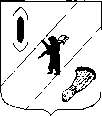 АДМИНИСТРАЦИЯ  ГАВРИЛОВ-ЯМСКОГОМУНИЦИПАЛЬНОГО  РАЙОНАПОСТАНОВЛЕНИЕ28.12.2016                                                                          №  1439Об условиях приватизации МУП «Гаврилов-Ямский хлебозавод»Руководствуясь Федеральным законом от 21.12.2001 № 178-ФЗ «О приватизации государственного и муниципального имущества», решением Собрания представителей Гаврилов-Ямского муниципального района от 25.01.2007 № 224 «Об утверждении Порядка приватизации муниципального имущества Гаврилов-Ямского муниципального района», решением Собрания представителей Гаврилов-Ямского муниципального района от 26.11.2015 № 42 «Об утверждении прогнозного плана (программы) приватизации муниципального имущества Гаврилов-Ямского муниципального района на 2016 год», Положением о порядке управления и распоряжения имуществом, находящемся в собственности Гаврилов-Ямского муниципального района, утверждённого решением Собрания представителей Гаврилов-Ямского муниципального района от 18.12.2014 № 47, на основании документов, представленных МУП «Гаврилов-Ямский хлебозавод», аудиторского заключения общества с ограниченной ответственностью аудиторской фирмы «Консультант» от 19.10.2016, статями 26, 31 и 41 Устава Гаврилов-Ямского муниципального района,АДМИНИСТРАЦИЯ МУНИЦИПАЛЬНОГО РАЙОНА ПОСТАНОВЛЯЕТ:1. Приватизировать муниципальное унитарное предприятие Гаврилов-Ямского муниципального района «Гаврилов-Ямский хлебозавод», расположенное по адресу: 152240, Российская Федерация, Ярославская область, г.Гаврилов-Ям, ул.З.Зубрицкой,  д.1, ОГРН 1027601069000, путём его преобразования в общество с ограниченной ответственностью «Гаврилов-Ямский хлебозавод» с уставным капиталом  в сумме 3 506 000,00 (Три  миллиона пятьсот шесть тысяч) рублей, состоящей из одной доли размером 100 % уставного капитала, номинальной стоимостью 3 506 000,00 (Три миллиона пятьсот шесть тысяч) рублей, принадлежащей единственному учредителю общества - Гаврилов-Ямскому муниципальному району. 2. Утвердить состав подлежащего приватизации имущественного комплекса муниципального унитарного предприятия Гаврилов-Ямского муниципального района «Гаврилов-Ямский хлебозавод» (Приложение 1).3. Утвердить расчёт балансовой стоимости подлежащих приватизации активов муниципального унитарного предприятия Гаврилов-Ямского муниципального района «Гаврилов-Ямский хлебозавод» (Приложение 2).4. Утвердить передаточный акт подлежащего приватизации имущественного комплекса муниципального унитарного предприятия Гаврилов-Ямского муниципального района «Гаврилов-Ямский хлебозавод», (Приложение 3).5. Утвердить Устав общества с ограниченной ответственностью «Гаврилов-Ямский хлебозавод» (Приложение  4).6. Определить состав совета директоров (наблюдательного совета) общества с ограниченной ответственностью «Гаврилов-Ямский хлебозавод» в количестве 5 человек.7. Определить состав ревизионной комиссии общества с ограниченной ответственностью «Гаврилов-Ямский хлебозавод» в количестве 3 человек.8. Назначить на период до первого общего собрания участников общества с ограниченной ответственностью «Гаврилов-Ямский хлебозавод»:8.1. Генеральным директором общества с ограниченной ответственностью «Гаврилов-Ямский хлебозавод» - директора муниципального унитарного предприятия Гаврилов-Ямского муниципального района «Гаврилов-Ямский хлебозавод» Смирнову Елену Валентиновну;8.2. Председателем совета директоров (наблюдательного совета) общества с ограниченной ответственностью «Гаврилов-Ямский хлебозавод» - заместителя главы Администрации Гаврилов-Ямского муниципального района Таганова Владимира Николаевича.8.3. Членами совета директоров (наблюдательного совета) общества с ограниченной ответственностью «Гаврилов-Ямский хлебозавод»: - Смирнову Елену Валентиновну, директора муниципального унитарного предприятия Гаврилов-Ямского муниципального района «Гаврилов-Ямский хлебозавод»;- Коваленко Григория Владимировича, начальника отдела по имущественным отношениям Управления АГИЗО Администрации МР;- Музыкину Марину Борисовну, консультанта бюджетного отдела Управления финансов Администрации Гаврилов-Ямского муниципального района;- Трофимову Марину Анатольевну, ведущего специалиста-юрисконсульта Администрации Гаврилов-Ямского муниципального района.8.4. Секретарём совета директоров (наблюдательного совета) общества с ограниченной ответственностью «Гаврилов-Ямский хлебозавод» -  Голикову Ольгу Алексеевну, ведущего специалиста отдела экономики, предпринимательской деятельности и инвестиций Администрации Гаврилов-Ямского муниципального района;8.5. Членами ревизионной комиссии общества с ограниченной ответственностью «Гаврилов-Ямский хлебозавод»:- Вехтер Анну Владимировну, начальника отдела экономики, предпринимательской деятельности и инвестиций Администрации Гаврилов-Ямского муниципального района; - Ларионову Марину Владимировну - ведущего специалиста отдела планирования и финансового контроля Управления финансов Администрации Гаврилов-Ямского муниципального района; - Молчанову Марину Владимировну - главного бухгалтера муниципального предприятия «Гаврилов-Ямский хлебозавод» Гаврилов-Ямского муниципального района.9. Директору муниципального унитарного предприятия Гаврилов-Ямского муниципального района «Гаврилов-Ямский хлебозавод» Смирновой Е.В. в установленном порядке:- уведомить межрайонную инспекцию Федеральной налоговой службы № 7 по Ярославской области о начале процедуры преобразования предприятия.- подписать передаточный акт;- осуществить необходимые действия по государственной регистрации ООО «Гаврилов-Ямский хлебозавод»;- осуществить государственную регистрацию права собственности ООО «Гаврилов-Ямский хлебозавод» на переданное ему недвижимое имущество;- представить копию устава ООО «Гаврилов-Ямский хлебозавод» с отметкой регистрирующего органа, а также копии документов о регистрации права собственности на имущество предприятия в Управление АГИЗО Администрации МР для внесения изменений в реестр муниципального имущества Гаврилов-Ямского муниципального района.10. Уполномочить генерального директора ООО «Гаврилов-Ямский хлебозавод» Смирнову Е.В. подписать от имени Администрации Гаврилов-Ямского муниципального района заявление о государственной регистрации ООО «Гаврилов-Ямский хлебозавод», создаваемого путём преобразования унитарного предприятия.11. Контроль за исполнением постановления возложить на первого заместителя Главы Администрации Гаврилов-Ямского муниципального района Забаева А.А.12. Постановление вступает в силу с момента подписания.13. Опубликовать настоящее постановление в печати и на официальном сайте Администрации Гаврилов-Ямского муниципального района в сети Интернет.Глава Администрациимуниципального района						В.И.Серебряков	Приложение 1 к постановлению Администрации Гаврилов-Ямского муниципального района от 28.12.2016 № 1439СОСТАВподлежащего приватизации имущественного комплекса муниципального унитарного предприятия Гаврилов-Ямского муниципального района «Гаврилов-Ямский хлебозавод»1. Основные средства1.1. Земельные участки.1.2. Здания.1.3. Сооружения1.4. Транспортные средства 1.5. Передаточные устройства, машины и оборудование1.6. Производственный и хозяйственный инвентарь1.7. Прочее1.8  Строительство и приобретение объектов основных средств - 187 тысяч рублейИтого по разделу 1  «Основные средства» - 3178 тысяч  рублей2. Производственные запасы2.1. Сырьё и материалы2.2. Топливо2.3.ПрочееИтого по разделу 2 «Производственные запасы» – 957 тысяч рублей3. Готовые  изделия3.1. Готовая продукция3.2. Товары в розничной торговле  -  221443,49 рублейИтого по разделу 3 «Готовые изделия» - 227 тысячи рублей4.  Налог на добавленную стоимость по приобретённым ценностям - 4 тысячи рублей5.Денежные средства 5.1. Касса   -   87779,56 рублей5.2.  Расчётный счёт № 40702810377120006205 Северный банк ПАО Сбербанк - 17194,94 рублей Итого по разделу  5  «Денежные средства» - 105 тысяч рублей6.  Дебиторская задолженностьИтого по разделу 6  «Дебиторская задолженность»  1375  тысяч рублей7. Отложенные налоговые активы по состоянию на 31.08.2016 г. - 598 тысяч рублей.8. Кредиторская задолженностьИтого по разделу  7 «Кредиторская задолженность» 6226 тысяч рублей  8. Отложенные налоговые обязательства   -   184 тысячи рублей9. Сведения о размере уставного капиталаУставный капитал общества составляет 3506000,00 (Три  миллиона пятьсот шесть тысяч) рублейДиректор МУП «Гаврилов-Ямский хлебозавод»                     Е.В.СмирноваГлавный бухгалтер МУП «Гаврилов-Ямский хлебозавод»                                     М.В.МолчановаПриложение 2 к постановлению Администрации Гаврилов-Ямского муниципального района от  28.12.2016 № 1439РАСЧЕТбалансовой стоимости подлежащих приватизации активовмуниципальное унитарное предприятие Гаврилов-Ямскогомуниципального района «Гаврилов-Ямский хлебозавод»Директор МУП «Гаврилов-Ямский хлебозавод»                     Е.В.СмирноваГлавный бухгалтер МУП «Гаврилов-Ямский хлебозавод»                                     М.В.МолчановаУтвержденопостановлением Администрации Гаврилов-Ямского муниципального района от 28.12.2016 № 1439Передаточный акт подлежащего приватизации имущественного комплекса муниципального унитарного предприятия Гаврилов-Ямского муниципального района «Гаврилов-Ямский хлебозавод»В соответствии с решением Собрания представителей Гаврилов-Ямского муниципального района от 26.11.2015 г. № 42 «Об утверждении прогнозного плана (программы) приватизации муниципального имущества Гаврилов-Ямского муниципального района на 2016 год», постановлением Администрации Гаврилов-Ямского муниципального района от 28.12.2016 № 1439 «Об условиях приватизации МУП «Гаврилов-Ямский хлебозавод»» муниципальное унитарное предприятие Гаврилов-Ямского муниципального района «Гаврилов-Ямский хлебозавод», ОГРН  1027601069000, в лице директора Смирновой Е.В., передало в собственность обществу с ограниченной ответственностью «Гаврилов-Ямский хлебозавод» в лице генерального директора Смирновой Е.В., создаваемому путём преобразования муниципального предприятия в общество с ограниченной ответственностью, имущественный комплекс муниципального унитарного предприятия Гаврилов-Ямского муниципального района «Гаврилов-Ямский хлебозавод» в следующем составе:1. Основные средства1.1. Земельные участки.1.2. Здания.1.3. Сооружения1.4. Транспортные средства 1.5. Передаточные устройства, машины и оборудование1.6. Производственный и хозяйственный инвентарь1.7. Прочее1.8  Строительство и приобретение объектов основных средств - 187 тысяч рублейИтого по разделу 1  «Основные средства» - 3178 тысяч  рублей2. Производственные запасы2.1. Сырьё и материалы2.2. Топливо2.3.ПрочееИтого по разделу 2 «Производственные запасы» – 957 тысяч рублей3. Готовые  изделия3.1. Готовая продукция3.2. Товары в розничной торговле  -  221443,49 рублейИтого по разделу 3 «Готовые изделия» - 227 тысячи рублей4.  Налог на добавленную стоимость по приобретённым ценностям - 4 тысячи рублей5.Денежные средства 5.1. Касса   -   87779,56 рублей5.2.  Расчётный счёт № 40702810377120006205 Северный банк ПАО Сбербанк - 17194,94 рублей Итого по разделу  5  «Денежные средства» - 105 тысяч рублей6.  Дебиторская задолженностьИтого по разделу 6  «Дебиторская задолженность»  1375  тысяч рублей7. Отложенные налоговые активы по состоянию на 31.08.2016 г. - 598 тысяч рублей.8. Кредиторская задолженностьИтого по разделу  7 «Кредиторская задолженность» 6226 тысяч рублей  8. Отложенные налоговые обязательства   -   184 тысячи рублей9. Сведения о размере уставного капиталаУставный капитал общества с ограниченной ответственностью «Гаврилов-Ямский хлебозавод» составляет 3506000,00 (Три  миллиона пятьсот шесть тысяч) рублейУставный капитал состоит из одной доли размером 100 % уставного капитала, номинальной стоимостью 3506000,00 (Три миллиона пятьсот шесть тысяч) рублей, принадлежащей единственному учредителю общества - Гаврилов-Ямскому муниципальному району.9. Общество с ограниченной ответственностью «Гаврилов-Ямский хлебозавод» является правопреемником по всем обязательствам муниципального унитарного предприятия Гаврилов-Ямского муниципального района «Гаврилов-Ямский хлебозавод», включая обязательства, оспариваемые сторонами, несёт права и обязанности, возникшие у муниципального унитарного предприятия Гаврилов-Ямского муниципального района «Гаврилов-Ямский хлебозавод» до его преобразования в общество с ограниченной ответственностью «Гаврилов-Ямский хлебозавод» в соответствии с настоящим передаточным актом, со всеми изменениями в составе и стоимости имущества МУП «Гаврилов-Ямский хлебозавод», произошедшими после даты, на которую составлен передаточный акт предприятия.10. Имущество, указанное в передаточном акте, имеется в наличии, ничем не обременено и может быть передано обществу с ограниченной ответственностью.Приложение:1. Расчет балансовой стоимости подлежащих приватизации активов муниципального унитарного предприятия Гаврилов-Ямского муниципального района «Гаврилов-Ямский хлебозавод» на 1 листе.Подписи сторон:Имущественный комплекс передал:Директор муниципального унитарного предприятия Гаврилов-Ямского муниципального района «Гаврилов-Ямский хлебозавод»мп                                           ________________ Е.В. Смирнова  «_____» декабря 2016 г.Имущественный комплекс принял:Генеральный директор общества с ограниченной ответственностью «Гаврилов-Ямский хлебозавод» мп                                           ________________ Е.В. Смирнова  «_____» декабря 2016 г.Приложение к Передаточному акту подлежащего приватизации имущественного комплекса  муниципального унитарного предприятия Гаврилов-Ямского муниципального района «Гаврилов-Ямский хлебозавод»РАСЧЕТбалансовой стоимости подлежащих приватизации активовмуниципального унитарного предприятия Гаврилов-Ямского муниципального района «Гаврилов-Ямский хлебозавод»УТВЕРЖДЕНПостановлением Администрации Гаврилов-Ямского муниципального района от 28.12.2016 № 1439УСТАВобщества с ограниченной ответственностью«Гаврилов-Ямский хлебозавод»г. Гаврилов-Ям 2016 годОБЩИЕ ПОЛОЖЕНИЯ1.1. Общество с ограниченной ответственностью «Гаврилов-Ямский хлебозавод», именуемое в дальнейшем "Общество", создано в соответствии с Гражданским Кодексом Российской Федерации, Федеральным законом от 21.12.2001 года № 178-ФЗ "О приватизации государственного и муниципального имущества", Федеральным законом от 08.02.1998 года № 14 "Об обществах с ограниченной ответственностью" постановлением Администрации Гаврилов-Ямского муниципального района от 28.12.2016 № 1439 «Об условиях приватизации МУП «Гаврилов-Ямский хлебозавод» путём преобразования муниципального предприятия "Общепит" Гаврилов-Ямского муниципального района в общество с ограниченной ответственностью и является правопреемником по всем обязательствам реорганизованного юридического лица в отношении всех его кредиторов и должников, включая обязательства, оспариваемые сторонами.2. НАИМЕНОВАНИЕ И МЕСТО НАХОЖДЕНИЯ ОБЩЕСТВА2.1.  Фирменное наименование Общества:Полное фирменное наименование Общества на русском языке:                      Общество с ограниченной ответственностью «Гаврилов-Ямский хлебозавод»».2.2. Сокращенное фирменное наименование Общества на русском языке: ООО «Гаврилов-Ямский хлебозавод». 2.3. Место нахождения Общества: Российская Федерация, Ярославская область, Гаврилов-Ямский район, город Гаврилов-Ям, улица Зои Зубрицкой, дом 1.2.4. Почтовый адрес Общества: 152240, Российская Федерация, Ярославская область, Гаврилов-Ямский район, город Гаврилов-Ям, улица Зои Зубрицкой, дом 1.3. ПРАВОВОЙ СТАТУС  ОБЩЕСТВА3.1. Общество является юридическим  лицом. Общество имеет в собственности обособленное имущество, учитываемое на его самостоятельном балансе, может от своего имени приобретать и осуществлять имущественные и личные неимущественные права, нести обязанности, быть истцом и ответчиком в суде, в арбитражном и третейском судах.Общество приобретает права юридического лица с момента его государственной регистрации.В своей деятельности Общество руководствуется законодательством Российской Федерации, а также настоящим Уставом.Учредителем Общества является Гаврилов-Ямский муниципальный район, который является его единственным участником.Функции и полномочия учредителя Общества от имени Гаврилов-Ямского муниципального района осуществляет Администрация Гаврилов-Ямского муниципального района в соответствии с действующим законодательством, именуемая в дальнейшем «Участник».3.2. Общество имеет круглую печать, содержащую его полное фирменное наименование на русском языке, а также указание на его место нахождения. Общество вправе иметь штампы и бланки со своим фирменным наименованием, собственную эмблему, а также зарегистрированный в установленном порядке товарный знак и другие средства индивидуализации.                                               3.3. Общество отвечает по своим обязательствам всем принадлежащим ему имуществом.3.4. Участник не отвечает по обязательствам Общества и несет риск убытков, связанных с деятельностью Общества, в пределах стоимости принадлежащей ему доли в уставном капитале Общества, Общество не отвечает по обязательствам Участника.3.5. Российская Федерация, субъекты Российской Федерации и муниципальные образования не несут ответственности по обязательствам Общества, равно как и Общество не несет ответственности по обязательствам Российской Федерации, субъектов Российской Федерации и муниципальных образований.3.6.Общество вправе в установленном порядке открывать банковские счета на территории Российской Федерации.3.7. Общество имеет право пользоваться кредитом в рублях.3.8. В случае несостоятельности (банкротства) Общества по вине его Участника или по вине других лиц, которые имеют право давать обязательные для Общества указания либо иным образом имеют возможность определять его действия, на указанных участника или других лиц в случае недостаточности имущества может быть возложена субсидиарная ответственность по его обязательствам.3.9. Общество вправе иметь дочерние и зависимые общества с правами юридического лица.3.10. Общество может создавать филиалы и открывать представительства на территории Российской Федерации. Филиалы и представительства учреждаются решением единственного участника и действуют в соответствии с Положениями о них. Положения о филиалах и представительствах утверждаются участником.3.11. Филиалы и представительства не являются юридическими лицами и наделяются основными и оборотными средствами за счет Общества.3.12. Филиалы и представительства осуществляют деятельность от имени Общества. Общество несет ответственность за деятельность своих филиалов и представительств.Руководители филиалов и представительств назначаются Генеральным директором Общества и действуют на основании выданных им доверенностей.3.13. Дочерние и зависимые общества на территории Российской Федерации создаются в соответствии с законодательством Российской Федерации. Основания, по которым общество признается дочерним или зависимым, устанавливаются законом.3.14. Общество самостоятельно планирует свою производственно-хозяйственную деятельность.3.15. Выполнение работ и предоставление услуг осуществляются по ценам и тарифам, устанавливаемым Обществом самостоятельно.3.16. Общество несет ответственность за сохранность документов (управленческих, финансово-хозяйственных, по личному составу и др.); обеспечивает передачу на государственное хранение документов, имеющих научно-историческое значение, в государственные архивные учреждения в соответствии с действующим законодательством Российской Федерации; хранит и использует в установленном порядке документы по личному составу.3.17. Для достижения целей своей деятельности Общество может приобретать гражданские права, нести гражданские обязанности и осуществлять любые действия, не запрещенные законодательством Российской Федерации.3.18. Лицо, которое в силу закона, иного правового акта или настоящего Устава уполномочено выступать от имени Общества, несет ответственность, если будет доказано, что при осуществлении своих прав и исполнении своих обязанностей оно действовало недобросовестно или неразумно, в том числе если его действия (бездействие) не соответствовали обычным условиям гражданского оборота или обычному предпринимательскому риску.4. ЦЕЛИ И ВИДЫ ДЕЯТЕЛЬНОСТИ 4.1. Основной целью деятельности Общества является извлечение прибыли.4.2. Для достижения целей, указанных в пункте 4.1 настоящего Устава, Общество осуществляет в установленном законодательством Российской Федерации порядке следующие виды деятельности:- производство хлеба, хлебобулочных изделий, мучнистых кондитерских    изделий, сахаристых кондитерских изделий;- производство безалкогольных напитков, кроме минеральных вод;-  розничная торговля в неспециализированных магазинах    преимущественно пищевыми продуктами, включая напитки и   табачные изделия;- неспециализированная оптовая торговля пищевыми продуктами,    включая напитки и табачные  изделия;- деятельность автомобильного грузового транспорта;- другие виды хозяйственной деятельности, не противоречащие целям   предприятия и разрешённые законодательством  Российской Федерации.Все вышеперечисленные виды деятельности осуществляются в соответствии с действующим законодательством Российской Федерации. Отдельными видами деятельности, перечень которых определяется специальными федеральными законами, Общество может заниматься только на основании специального разрешения (лицензии).4.3.Если условиями предоставления специального разрешения (лицензии) на занятие определенным видом деятельности предусмотрено требование осуществлять такую деятельность как исключительную, то Общество в течение срока действия специального разрешения (лицензии) вправе осуществлять только виды деятельности, предусмотренные специальным разрешением (лицензией), и сопутствующие виды деятельности.4.4. Для достижения целей своей деятельности Общество может приобретать права, исполнять обязанности и осуществлять любые действия, которые не будут противоречить действующему законодательству Российской Федерации и настоящему Уставу.5. УСТАВНЫЙ КАПИТАЛ5.1. Уставный капитал Общества составляется из номинальной стоимости доли его участника.Уставный капитал Общества определяет минимальный размер имущества, гарантирующий интересы его кредиторов, и составляет  3506 000 (Три миллиона пятьсот шесть тысяч) рублей.На момент регистрации Общества уставный капитал оплачен в полном размере (100%).5.2. Уставный капитал Общества может быть увеличен за счет имущества Общества, и (или) за счет дополнительного вклада участника Общества, и (или) за счет вкладов третьих лиц, принимаемых в Общество.5.3. Увеличение уставного капитала Общества допускается только после его полной оплаты.5.4. Денежная оценка неденежного вклада в уставный капитал Общества должна быть проведена независимым оценщиком. Участник Общества не вправе определять денежную оценку неденежного вклада в размере, превышающем сумму оценки, определенную независимым оценщиком.5.5. Участник вправе принять решение об увеличении уставного капитала за счет имущества Общества. Это решение принимается на основании данных бухгалтерской отчетности Общества за год, предшествующий году, в течение которого принято такое решение. При увеличении уставного капитала пропорционально увеличивается номинальная стоимость доли Участника.5.6. Участник Общества может принять решение об увеличении его уставного капитала за счет внесения им дополнительного вклада. Дополнительный вклад должен быть внесен Участником в течение двух месяцев со дня вынесения этого решения.Не позднее месяца со дня окончания срока внесения дополнительного вклада Участник должен принять решение об утверждении итогов внесения дополнительного вклада и о внесении в Устав Общества соответствующих изменений.5.7. Участник Общества может принять решение об увеличении уставного капитала Общества на основании заявления третьего лица о приеме его в Общество и внесении вклада.Внесение вкладов третьими лицами должно быть осуществлено не позднее чем в течение шести месяцев со дня принятия Участником Общества предусмотренного настоящим пунктом решения.Участник Общества может принять решение о зачете в счет внесения им и (или) третьими лицами вкладов денежных требований к Обществу.5.8. Общество вправе, а в случаях, предусмотренных Федеральным законом от 08.02.1998 N 14-ФЗ "Об обществах с ограниченной ответственностью", обязано уменьшить свой уставный капитал. Уменьшение уставного капитала Общества может осуществляться путем уменьшения номинальной стоимости доли участника Общества в уставном капитале Общества и (или) погашения долей, принадлежащих Обществу.Общество не вправе уменьшать свой уставный капитал, если в результате такого уменьшения его размер станет меньше минимального размера уставного капитала, определенного в соответствии с Федеральным законом от 08.02.1998 N 14-ФЗ "Об обществах с ограниченной ответственностью", на дату представления документов для государственной регистрации.5.9. В течение трех рабочих дней после принятия Обществом решения об уменьшении его уставного капитала Общество обязано сообщить о таком решении в орган, осуществляющий государственную регистрацию юридических лиц, и дважды с периодичностью один раз в месяц опубликовать в органе печати, в котором публикуются данные о государственной регистрации юридических лиц, уведомление об уменьшении его уставного капитала.5.10. Не допускается освобождение Участника  Общества от обязанности оплатить долю в уставном капитале Общества.6. ПРАВА И ОБЯЗАННОСТИ УЧАСТНИКА6.1. Участник обязан:	6.1.1. Оплачивать долю в уставном капитале Общества в порядке, в размерах и в сроки, предусмотренные законодательством Российской Федерации, а также Решением об учреждении Общества.6.1.2. Соблюдать требования Устава.6.1.3. Не разглашать информацию о деятельности Общества, в отношении которой установлено требование об обеспечении ее конфиденциальности.6.1.4. Выполнять принятые на себя обязательства по отношению к Обществу.6.1.5. Оказывать содействие Обществу в осуществлении им своей деятельности.6.1.6. Участвовать в принятии решений, без которых Общество не может продолжать свою деятельность в соответствии с законом.6.1.7. Не совершать действия, заведомо направленные на причинение вреда Обществу.6.1.8. Не совершать действия (бездействие), которые существенно затрудняют или делают невозможным достижение целей, ради которых создано Общество.6.1.9. Участник может принять на себя дополнительные обязанности.6.2. Участник имеет право:6.2.1. Участвовать в управлении делами Общества в порядке, установленном настоящим Уставом и действующим законодательством Российской Федерации.6.2.2. Получать информацию о деятельности Общества и знакомиться с его бухгалтерскими книгами и иной документацией в установленном настоящим Уставом порядке.6.2.3. Продать или осуществить отчуждение иным образом своей доли или части доли в уставном капитале Общества другому лицу в порядке, предусмотренном настоящим Уставом и действующим законодательством Российской Федерации.6.2.4. Получить в случае ликвидации Общества часть имущества, оставшегося после расчетов с кредиторами, или его стоимость.6.2.5. Обжаловать решения единоличного исполнительного органа Общества, влекущие гражданско-правовые последствия, в случаях и в порядке, которые предусмотрены законодательством Российской Федерации.6.2.6. Требовать, действуя от имени Общества, возмещения причиненных Обществу убытков.6.2.7. Оспаривать, действуя от имени Общества, совершенные им сделки по основаниям, предусмотренным статьей 174 Гражданского кодекса Российской Федерации, и требовать применения последствий их недействительности, а также применения последствий недействительности ничтожных сделок Общества.6.2.8. Пользоваться иными правами, предоставляемыми участникам общества с ограниченной ответственностью законодательством Российской Федерации.6.3. Участник может принять решение о наделении себя дополнительными правами. Прекращение или ограничение дополнительных прав осуществляются по решению участника.6.4. Выход единственного участника Общества из Общества не допускается.6.5. Участник Общества вправе в любой момент принять решение о том, что Общество в дальнейшем будет действовать на основании типового устава. Сведения о том, что Общество действует на основании типового устава, представляются в орган, осуществляющий государственную регистрацию юридических лиц, в порядке, установленном Федеральным законом от 08.08.2001 N 129-ФЗ "О государственной регистрации юридических лиц и индивидуальных предпринимателей".7. ПЕРЕХОД ДОЛИ (ЧАСТИ ДОЛИ) В УСТАВНОМ КАПИТАЛЕ7.1. Переход доли или части доли в уставном капитале Общества к третьим лицам осуществляется на основании сделки, в порядке правопреемства или на ином законном основании.7.2. Участник Общества вправе продать или осуществить отчуждение иным образом своей доли или части доли в уставном капитале Общества одному или нескольким третьим лицам.7.3. Доля участника Общества может быть отчуждена до полной ее оплаты только в части, в которой она оплачена.7.4. Сделка, направленная на отчуждение доли или части доли, подлежит обязательному нотариальному удостоверению путем составления одного документа, подписанного сторонами.7.5. Доля или часть доли в уставном капитале Общества переходит к ее приобретателю с момента нотариального удостоверения сделки, направленной на отчуждение доли или части доли в уставном капитале Общества.7.6. Участник Общества вправе передать в залог принадлежащую ему долю или часть доли в уставном капитале Общества третьему лицу.Договор залога доли или части доли в уставном капитале Общества подлежит нотариальному удостоверению. Несоблюдение нотариальной формы указанной сделки влечет за собой ее недействительность.8. СТРУКТУРА ОРГАНОВ УПРАВЛЕНИЯ ОБЩЕСТВА8.1.Огранами управления Общества являются:- Участник Общества;- Совет директоров (наблюдательный совет);- единоличный исполнительный орган (Генеральный директор). 8.2. Высшим органом управления Общества является Участник.8.3. К исключительной компетенции Участника относятся:8.3.1. Утверждение Устава Общества, внесение в него изменений или утверждение Устава Общества в новой редакции, принятие решения о том, что Общество в дальнейшем действует на основании типового устава, либо о том, что Общество в дальнейшем не будет действовать на основании типового устава, изменение размера уставного капитала Общества, наименования Общества, места нахождения Общества.8.3.2. Назначение Совета директоров и досрочное прекращение его полномочий.8.3.3. Назначение Генерального директора Общества и досрочное прекращение его полномочий, а также принятие решения о передаче полномочий единоличного исполнительного органа Общества управляющему, утверждение такого управляющего и условий договора с ним.8.3.4. Назначение Ревизионной комиссии (Ревизора) Общества и досрочное прекращение ее полномочий.8.3.5. Утверждение годовых отчетов и годовых бухгалтерских балансов.8.3.6. Принятие решения о распределении чистой прибыли Общества.8.3.7. Принятие решения о реорганизации или ликвидации Общества.8.3.8. Назначение ликвидационной комиссии и утверждение ликвидационных балансов.8.3.9. Предоставление Участнику дополнительных прав или возложение на Участника дополнительных обязанностей.8.3.10. Создание филиалов и открытие представительств.8.3.11. Прекращение или ограничение дополнительных прав, предоставленных Участнику, а также прекращение дополнительных обязанностей, возложенных на Участника.8.3.12. Решение вопросов, отнесенных к исключительной компетенции Участника, не может быть отнесено Уставом Общества к компетенции иных органов управления Обществом.9. СОВЕТ ДИРЕКТОРОВ9.1. Компетенция Совета директоров.9.1.1. Совет директоров Общества осуществляет общее руководство деятельностью Общества, за исключением решения вопросов, отнесённых Федеральным законом " Об обществах с ограниченной ответственностью" и настоящим уставом к компетенции Участника. 9.1.2. К компетенции Совета директоров общества относится решение следующих вопросов:1) определение основных направлений деятельности общества;2) установление размера вознаграждения и денежных компенсаций единоличному исполнительному органу общества, членам коллегиального исполнительного органа общества;3) принятие решения об участии общества в ассоциациях и других объединениях коммерческих организаций;4) назначение аудиторской проверки, утверждение аудитора и установление размера оплаты его услуг;5)  утверждение или принятие документов, регулирующих организацию деятельности Общества (внутренних документов общества);6) решение  вопроса об одобрении крупных сделок в совершении которых имеется заинтересованность, в случаях, предусмотренных статьёй 45 Федерального закона " Об обществах с ограниченной ответственностью";7) решение  вопроса об одобрении крупных сделок в случаях, предусмотренных  ст. 46 Федерального закона " Об обществах с ограниченной ответственностью";8) иные вопросы, предусмотренные Федеральным законом " Об обществах с ограниченной ответственностью" и настоящим уставом.10. ГЕНЕРАЛЬНЫЙ ДИРЕКТОР ОБЩЕСТВА10.1. Единоличным исполнительным органом Общества является Генеральный директор.10.2. Срок полномочий Генерального директора составляет пять лет и может продлеваться неограниченное число раз.10.3. Генеральный директор руководит текущей деятельностью Общества и решает все вопросы, которые не отнесены настоящим Уставом и законом к компетенции Участника Общества и компетенции  Совета директоров.10.4. Генеральный директор обязан в своей деятельности соблюдать требования действующего законодательства Российской Федерации, руководствоваться требованиями настоящего Устава, решениями  Участника Общества,  принятыми в рамках его компетенции, а также заключенными Обществом договорами и соглашениями, в том числе заключенными с Обществом трудовыми договорами.10.5. Генеральный директор обязан действовать в интересах Общества добросовестно и разумно. Генеральный директор несёт в установленном Законом порядке  ответственность перед Обществом за убытки, причиненные Обществу его виновными действиями (бездействием).10.6. Генеральный директор:- без доверенности действует от имени Общества, в том числе представляет его интересы и совершает сделки;- выдает доверенности на право представительства от имени Общества, в том числе доверенности с правом передоверия;- издает приказы о назначении на должности работников Общества, об их переводе и увольнении, применяет меры поощрения и налагает дисциплинарные взыскания;- рассматривает текущие и перспективные планы работ;- обеспечивает выполнение планов деятельности Общества;- утверждает правила, процедуры и другие внутренние документы Общества, за исключением документов, утверждение которых отнесено настоящим Уставом к компетенции Участника;- определяет организационную структуру Общества;- обеспечивает выполнение решений Участника;- утверждает штатные расписания, положение об оплате труда  Общества, филиалов и представительств Общества;- принимает на работу и увольняет с работы сотрудников;- в порядке, установленном законодательством Российской Федерации и настоящим Уставом, поощряет работников Общества, а также налагает на них взыскания;- подготавливает материалы, проекты и предложения по вопросам, выносимым на рассмотрение Участника;- распоряжается имуществом Общества в пределах, установленных Участником, настоящим Уставом и действующим законодательством;- открывает расчетный, другие счета Общества в банках, заключает договоры и совершает иные сделки;- утверждает договорные тарифы на услуги и цены на продукцию Общества;- организует бухгалтерский учет и отчетность;- представляет на утверждение Участника годовой отчет и баланс Общества;- заключать все виды договоров с юридическими и физическими лицами, не противоречащие законодательству Российской Федерации, а также целям и предмету деятельности Общества;- принимает решения по другим вопросам, связанным с текущей деятельностью Общества.10.7. Договор с Генеральным директором от имени Общества подписывается Участником Общества.10.8. Назначение и увольнение главного бухгалтера, руководителей филиалов и представительств, а также иных лиц осуществляются Генеральным директором или иным уполномоченным лицом, его замещающим.11. РЕВИЗИОННАЯ КОМИССИЯ 11.1. Ревизионная комиссия (ревизор) Общества назначается Участником Общества.Количество членов Ревизионной комиссии (ревизора) Общества должно быть не менее трех: - Председатель и двух членов.11.2. Порядок и организация деятельности, полномочия Ревизионной комиссии (ревизора), порядок избрания Председателя, требования к членам и Председателю Ревизионной комиссии, а также основания для досрочного прекращения их полномочий устанавливаются Положением о Ревизионной комиссии (ревизоре) Общества, утверждаемым решением Участника Общества.11.3. Срок полномочий Ревизионной комиссии (ревизора) Общества составляет пять лет.12. ИМУЩЕСТВО, УЧЕТ И ОТЧЕТНОСТЬ12.1. Имущество Общества образуется за счет вкладов в уставный капитал, а также за счет иных источников, предусмотренных действующим законодательством Российской Федерации. В частности, источниками образования имущества Общества являются:- уставный капитал Общества;- доходы, полученные от реализации продукции (товаров), работ, услуг, а также других видов хозяйственной деятельности;- доходы от ценных бумаг;- кредиты банков и других кредиторов;- вклады участника;- заемные средства юридических и физических лиц;- иные источники, не запрещенные законодательством.12.2. Резервный фонд образуется за счет ежегодных отчислений в размере не более 10 % от чистой прибыли до тех пор, пока сумма резервного фонда не достигнет 10 % уставного капитала Общества. Если после достижения указанного размера резервный фонд будет израсходован, отчисления в него возобновляются вплоть до полного восстановления.Резервный фонд предназначен для покрытия убытков Общества и не может быть использован для иных целей.12.3. Общество вправе образовывать фонды в порядке и размерах, установленных решением Участника.12.4. Стоимость чистых активов Общества определяется по данным бухгалтерского учета в порядке, установленном уполномоченным Правительством Российской Федерации федеральным органом исполнительной власти.Если стоимость чистых активов Общества останется меньше его уставного капитала по окончании финансового года, следующего за вторым финансовым годом или каждым последующим финансовым годом, по окончании которых стоимость чистых активов Общества оказалась меньше его уставного капитала, Общество не позднее чем через шесть месяцев после окончания соответствующего финансового года обязано принять одно из следующих решений:- об уменьшении уставного капитала Общества до размера, не превышающего стоимость его чистых активов;- о ликвидации Общества.12.5. Имущество Общества может быть изъято только по вступившему в законную силу решению суда.12.6. Общество может объединить часть своего имущества с имуществом иных юридических лиц для совместного производства товаров, выполнения работ и оказания услуг, а также в иных целях, не запрещенных законом.12.7. Общество осуществляет учет результатов работ, ведет оперативный, бухгалтерский и статистический учет по нормам, действующим в Российской Федерации.12.8. По месту нахождения исполнительного органа Общества Общество хранит следующие документы:- решение о создании Общества, Устав Общества, а также внесенные в Устав Общества и зарегистрированные в установленном порядке изменения;- решения участника об утверждении денежной оценки неденежных вкладов в уставный капитал, а также иные решения, связанные с созданием и деятельностью Общества;- документ, подтверждающий государственную регистрацию Общества;- документы, подтверждающие права Общества на имущество, находящееся на его балансе;- внутренние документы;- Положения о филиалах и представительствах;- документы, связанные с эмиссией облигаций и иных эмиссионных ценных бумаг;- решения Участника, решения Совета директоров, исполнительного органа, ревизора;- заключения аудитора;- иные документы, в том числе бухгалтерские, предусмотренные федеральными законами и иными правовыми актами Российской Федерации, Уставом Общества, внутренними документами, решениями Участника, решениями Совета директоров и исполнительного органа Общества.12.9. Общество обязано обеспечивать Участнику Общества доступ к имеющимся у него судебным актам по спору, связанному с созданием Общества, управлением им или участием в нем, в том числе определениям о возбуждении арбитражным судом производства по делу и принятии искового заявления или заявления об изменении основания или предмета ранее заявленного иска.12.10. Общество по требованию Участника Общества обязано обеспечить ему доступ к документам, предусмотренным п. п. 12.8 и 12.9 настоящего Устава.В течение 3 (трех) дней со дня предъявления соответствующего требования Участником Общества указанные документы должны быть предоставлены Обществом для ознакомления в помещении исполнительного органа Общества. Общество по требованию Участника Общества обязано предоставить ему копии указанных документов. Плата, взимаемая Обществом за предоставление таких копий, не может превышать затраты на их изготовление.12.11. Ознакомление с документами, относящимися к коммерческой тайне, а также порядок предоставления информации Обществом другим лицам регулируются Положением, утверждаемым решением Участника Общества.12.12. Перечисленные в п. 12.7 настоящего Устава документы Общество обязано представлять следственным органам, налоговым органам и иным государственным органам в соответствии с действующим законодательством Российской Федерации и в пределах их полномочий.12.13. Общество обязано в случае публичного размещения облигаций и иных эмиссионных ценных бумаг ежегодно публиковать годовые отчеты и бухгалтерские балансы.12.14. Финансовый год Общества совпадает с календарным годом. 12.15. Генеральный директор Общества несет ответственность за соблюдение порядка ведения, достоверность учета и отчетности.13. РАСПРЕДЕЛЕНИЕ ПРИБЫЛИ13.1. Участник вправе раз в год принимать решения о распределении чистой прибыли.13.2. Участник вправе принять решение о нераспределении прибыли и направить ее на увеличение уставного капитала, на пополнение фондов Общества и развитие Общества.13.3. Участник не вправе принимать решение о распределении прибыли:- до полной оплаты всего уставного капитала;- до выплаты действительной стоимости доли (части доли) участника в случаях, предусмотренных Федеральным законом от 08.02.1998 N 14-ФЗ "Об обществах с ограниченной ответственностью";- если на момент принятия такого решения Общество отвечает признакам несостоятельности (банкротства) в соответствии с Федеральным законом от 26.10.2002 N 127-ФЗ "О несостоятельности (банкротстве)" или если указанные признаки проявятся у Общества в результате принятия такого решения;- если на момент принятия такого решения стоимость чистых активов Общества меньше его уставного капитала и резервного фонда или станет меньше их размера в результате принятия такого решения;- в иных случаях, предусмотренных действующим законодательством Российской Федерации.13.4. Срок выплаты части распределенной прибыли составляет  60 дней со дня принятия решения о распределении прибыли13.5. Общество не вправе выплачивать прибыль, решение о распределении которой принято, если:- на момент принятия такого решения Общество отвечает признакам несостоятельности (банкротства) или если указанные признаки проявятся у Общества в результате принятия такого решения;- на момент принятия такого решения стоимость чистых активов Общества меньше его уставного капитала и резервного фонда или станет меньше их размера в результате принятия такого решения;- в иных случаях, предусмотренных настоящим Уставом и действующим законодательством Российской Федерации.По прекращении указанных в настоящем пункте обстоятельств Общество обязано выплатить участнику Общества прибыль, решение о распределении которой принято.14. УЧЕТ ФИНАНСОВО-ХОЗЯЙСТВЕННОЙ ДЕЯТЕЛЬНОСТИ14.1. Для проверки и подтверждения правильности годовых отчетов и бухгалтерских балансов Общество вправе по решению Участника привлекать профессионального аудитора (аудиторскую фирму), не связанного имущественными интересами с Обществом, лицом, осуществляющим функции Генерального директора, и Участником Общества.14.2. Привлечение аудитора для проверки и подтверждения правильности годовых отчетов и бухгалтерских балансов Общества обязательно в случаях, предусмотренных действующим законодательством Российской Федерации.14.3. Аудитор проводит проверку годовых отчетов и бухгалтерских балансов Общества до их утверждения участником Общества.Участник не вправе утверждать годовые отчеты и бухгалтерские балансы Общества при отсутствии заключений аудитора.14.4. Аудитор вправе привлекать к своей работе экспертов и консультантов, работа которых оплачивается за счет Общества.15. ЛИКВИДАЦИЯ И РЕОРГАНИЗАЦИЯ15.1. Общество может быть добровольно реорганизовано в порядке, предусмотренном законом. Реорганизация Общества может быть осуществлена в форме слияния, присоединения, разделения, выделения и преобразования.15.2. Реорганизация Общества осуществляется в порядке, определяемом действующим законодательством Российской Федерации.15.3. Реорганизуемое общество после внесения в Единый государственный реестр юридических лиц записи о начале процедуры реорганизации дважды с периодичностью один раз в месяц помещает в средствах массовой информации, в которых опубликовываются данные о государственной регистрации юридических лиц, сообщение о его реорганизации в порядке, установленном ст. 51 Федерального закона от 08.02.1998 N 14-ФЗ "Об обществах с ограниченной ответственностью".15.4. Общество может быть ликвидировано добровольно либо по решению суда по основаниям, предусмотренным Гражданским кодексом Российской Федерации.15.5. Ликвидация Общества влечет за собой его прекращение без перехода прав и обязанностей в порядке правопреемства к другим лицам. Ликвидация Общества осуществляется в порядке, установленном Гражданским кодексом Российской Федерации, другими законодательными актами, с учетом положений настоящего Устава.15.6. Решение о добровольной ликвидации Общества и назначении ликвидационной комиссии принимается участником по предложению Генерального директора.15.7. Участник обязан незамедлительно письменно сообщить органу, осуществляющему государственную регистрацию, о принятии решения о ликвидации Общества для внесения в Единый государственный реестр юридических лиц сведений о том, что Общество находится в процессе ликвидации.15.8. Ликвидация Общества осуществляется в порядке, установленном законодательством Российской Федерации.15.9. Денежные средства, полученные в результате реализации имущества Общества после удовлетворения требований кредиторов, переходят к участнику.15.10. При реорганизации или прекращении деятельности Общества все документы (управленческие, финансово-хозяйственные, по личному составу и др.) передаются в соответствии с установленными правилами организации-правопреемнику.При отсутствии правопреемника документы постоянного хранения, имеющие научно-историческое значение, передаются на государственное хранение в государственные архивные учреждения, документы по личному составу (приказы, личные дела, лицевые счета и т.п.) передаются на хранение в архив административного округа, на территории которого находится Общество. Передача и упорядочение документов осуществляются силами и за счет средств Общества в соответствии с требованиями архивных органов.15.11. Ликвидация Общества считается завершенной с момента внесения органом государственной регистрации соответствующей записи в Единый государственный реестр юридических лиц.№ п/пНаименование объекта недвижимого имущества, общая площадь, целевое назначение, адрес (местоположение) Сведения о государственной регистрации прав (номер записи в ЕГРП о регистрации права собственности, аренды или постоянного (бессрочного) пользования, наличие обременений Кадастровый номерКадастровая стоимость, руб.123451Земельный участок общей площадью 1081 кв.м, категория земель: земли населённых пунктов, разрешённое использование: для эксплуатации производственного здания, расположенный по адресу: Ярославская область, г. Гаврилов-Ям, ул. Пионерская, д.1аЗарегистрировано:-  право собственности Гаврилов-Ямского муниципального района, запись регистрации № 76-76-02/018/2013-110 от 16.12.2013;- аренда МУП «Гаврилов-Ямский хлебозавод», договор аренды №39 от 17.03.2009, запись регистрации № 76-76-02/009/2014-026 от 03.06.201476:04:010805:4391873,312Земельный участок общей площадью 10300 кв.м, категория земель: земли населённых пунктов, разрешённое использование: для эксплуатации производственного здания, расположенный по адресу: Ярославская область, г. Гаврилов-Ям, ул. Зои Зубрицкой , д.1Зарегистрировано:-  право собственности Гаврилов-Ямского муниципального района, запись регистрации № 76-76/002-76/002/001/2016-2626/1 от 14.12.2016;- аренда МУП «Гаврилов-Ямский хлебозавод», договор аренды № 37 от 17.03.2009, запись регистрации № 76-76-02/009/2014-027  от 03.06.201476:04:010804:43080318,00Итого:Итого:3472191,31№п/пНаименование объекта недвижимого имущества, назначение, характеристика, адрес (местоположение), год постройки (приобретения)Сведения о государственной регистрации прав (номер записи в ЕГРП о регистрации права собственности, права хозяйственного ведения предприятия)Кадастровый номерСтоимость по промежуточному балансу на 31.08.2016, руб.123451Нежилое здание продовольственной базы общей площадью 728,5 кв.м, по адресу: Ярославская область, Гаврилов-Ямский район, г. Гаврилов-Ям, ул. ул. Пионерская, д.1а, год постройки 1997Зарегистрировано:-  право собственности Гаврилов-Ямского муниципального района, запись регистрации № 76-76-02/018/2013-109  от 16.12.2013;- право хозяйственного ведения МУП «Гаврилов-Ямский хлебозавод», запись регистрации № 76-76/002-76/002/002/2015-847/176:17:010101:72561532,472Нежилое здание проходной  и весовой общей площадью 24,6 кв.м, по адресу: Ярославская область, г. Гаврилов-Ям, ул.З.Зубрицкой,  год постройки 1982Зарегистрировано право собственности Гаврилов-Ямского муниципального района, запись регистрации№ 76-76/002-76/002/001/2016-2631/1  от 14.12.201676:04:010802:670,003Нежилое здание конторы общей площадью 70,8 кв.м, по адресу: Ярославская область, г. Гаврилов-Ям, ул. З.Зубрицкой, год постройки 1975Зарегистрировано право собственности Гаврилов-Ямского муниципального района, запись регистрации № 76-76/002-76/002/001/2016-2632/1 от 14.12.201676:04:010802:610,004Нежилое здание складов общей площадью 265,3 кв.м, по адресу: Ярославская область, г. Гаврилов-Ям. ул. З.Зубрицкой, год постройки 1984Зарегистрировано право собственности Гаврилов-Ямского муниципального района, запись регистрации № 76-76/002-76/002/001/2016-2630/1 от 14.12.201676:04:010802:540,005Нежилое здание хлебозавода (производственный корпус) общей площадью 1433,7 кв. по адресу: Ярославская область, г. Гаврилов-Ям, ул. З.Зубрицкой, год постройки 1962Зарегистрировано право собственности Гаврилов-Ямского муниципального района, запись регистрации № 76-76/002-76/002/001/2016-2627/1 от 14.12.201676:04:010802:881228089,006Нежилое здание гаражей площадью 445 кв.м, по адресу: Ярославская область, г.Гаврилов-Ям. Ул. З.Зубрицкой, год постройки 1991Зарегистрировано право собственности Гаврилов-Ямского муниципального района, запись регистрации № 76-76/002-76/002/001/2016-2629/1 от 14.12.201676:04:010802:9730854,707Нежилое здание торгового ларька площадью 14,9 кв. м, по адресу: Ярославская область, г.Гаврилов-Ям, ул.З.Зубрицкой, год постройки 20.06.1998Зарегистрировано право собственности Гаврилов-Ямского муниципального района, запись регистрации № 76-76/002-76/002/001/2016-2633/1 от 14.12.201676:04:010802:530,008Нежилое здание проходной общей площадью 6,1 кв.м по адресу: Ярославская область, г. Гаврилов-Ям, ул.З.Зубрицкой, год постройки 1987Зарегистрировано право собственности Гаврилов-Ямского муниципального района, запись регистрации № 76-76/002-76/002/001/2016-2634/1 от 14.12.201676:04:010802:1090,00Итого:Итого:Итого:1320476,17№ п/пНаименование, назначние, краткая характеристика, адрес (местоположение), литер, площадь, этажностьГод постройки, приобретенияИнвентарный номерСтоимость по балансу на 31.08.2016, руб.12Дымовая труба01.01.19895300,0013Водопровод01.12.19986231129,0914Водопровод01.12.200265035618,1315Забор деревянный сплошной01.01.1985270,00Итого:Итого:Итого:36747,22№ п/пНаименование, назначние, краткая характеристика, адрес (местоположение), литер, площадь, этажностьГод постройки, приобретенияИнвентарный номерСтоимость по балансу на 31.08.2016, руб.16Автоцистерна Квас 20.04.20026420,0017Автомобиль 3302 Х 689 УМ 76 01.08.2011694141888,3918Двигатель к 617 инв ном 15.05.20026430,0019Двигатель к 580 и.н 25.07.201169319491,3920Автомобиль ГАЗ-311011.06.20026450,0021Автомобиль КВ 871500 02.10.20016300,0022Автофургон 4732-0000011 032571 * 234 ем21.12.2009702103517,0123Автомобиль ЗИЛ-ММЗ-554М 29.11.19965940,0024Трактор Т-40М 21.05.19975960,0025Автофургон 4732-0000011 032570 * 236ем21.12.2009703215509,4326Автомобиль ГАЗ 3307 20.06.19975990,0027Автомобиль ГАЗ 3307 01.05.19935380,0028Автомобиль легковой ГАЗ-31022103.10.200870427943,9929Двигатель к 619 и.н.05.11.201068816071,3530Автомобиль ГАЗ 330701.12.19955800,0031Прицеп Тонар01.02.19965830,0032Автомобиль ГАЗ 3307 01.05.19935390,0033Двигатель к 580 и н 15.08.20066750,0034Фургон к и.н. 539 15.08.20066760,0035Автомашина ИЖ 27175-03708.11.20126980,0036Автомобиль ГАЗ-3307 21.05.19986190,00Итого:Итого:Итого:524421,56№ п/пНаименование, назначние, краткая характеристика, адрес (местоположение), литер, площадь, этажностьГод постройки, приобретенияИнвентарный номерСтоимость по балансу на 31.08.2016, руб.37Котел паровой Е-1,0-0,9Р-3(Э)01.07.2013699337974,9738Станок деревообрабатывающий15.09.19996240,0039Станок деревообрабатывающий15.09.19996250,0040Тестоделитель А2ХТН (б/у)10.12.2013700101695,0141Котел паровой01.01.20016260,0042Тестомесильная машинина01.01.20086900,0043Тестозакаточная машина01.09.20066770,0044Заварочная машина01.01.19885240,0045Резервуар аварийного запаса воды20.12.201069110142,9546Дежеопрокидователь ПО-101.01.1962230,0047Автоматический фильтр осветления воды24.01.201169211491,3448Холодильная установка Terra Fingo S-10P 24V22.07.201170851748,0249Тестомесильная машина П-2ХТБ01.01.19895280,0050Электрокотел01.01.19895290,0051Расстойный шкаф01.01.19905580,0052Тестоделитель01.12.20026510,0053Дежеопрокидователь ПО-101.01.1957260,0054Котел Е 1/915.12.20046680,0055ЭГУ "Вулкан-К"19.10.20116952857,0056Шкаф жарочно-пекарский с пароувлажнением ШЖЭ/319.11.201570661200,0057ГидромультипольММТ3215.08.20056690,0058Машина кремовзбивальная МВ-625.02.19955710,0059Просеиватель Пионер01.01.19874320,0060Котел КВ-30002.11.20076850,0061Телефакс25.08.19955790,0062Тестоделитель шнековый Кузбасс-68-3М05.11.2015707312649,9763Котел Е 1\901.11.20076860,0064Тестоокруглитель Т-1-ХТН01.01.19895440,0065Термоусадочная машина для батона и хлеба01.10.20106870,0066Хлебопекарная печь ФТЛ-201.01.1962170,0067Машина кондитерская тестоотсадочная "Славянка - 3" серии МКТ01.10.2015705133616,1068Тестомесильная машина А2-ХТ3-Б01.10.19965910,0069Мукопросеиватель01.01.20086890,0070Хлебопекарная печь ФТЛ-201.01.1950190,0071Подогреватель пароводяной12.10.201269731367,8572Бачки водомерные.ПБ1301.01.19874500,0073Токарный станок 16Б-20П-0701.10.19965920,0074Транспортер01.01.19905600,0075Трансформаторная подстанция ГКТН-1801.01.1966670,0076Маслонасос НМШ5-2515.03.20076790,0077Просеиватель муки "Пионер"01.01.19885350,0078Машина Тестомесильная17.09.201269651535,5879Станок сверлильный01.01.19915050,0080Расстоиный шкаф Ш32-РШ01.12.19986220,0071Тестоделитель (б/у)     28.02.20066720,0082Пожарная сигнализация      03.09.20016282839,53Итого: Итого: Итого: 1109118,32№ п/пНаименование, назначние, краткая характеристика, адрес (местоположение), литер, площадь, этажностьГод постройки, приобретенияИнвентарный номерСтоимость по балансу на 31.08.2016, руб.83Шкаф лабораторный     01.03.20026320,0084Шкаф    14.03.20026340,0085Мойка14.03.20026350,0086Рефрактометр ИРФ-45415.06.20076800,00Итого:Итого:Итого:0,00№ п/пНаименование, назначние, краткая характеристика, адрес (местоположение), литер, площадь, этажностьГод постройки, приобретенияИнвентарный номерСтоимость по балансу на 31.08.2016, руб.87Холодильник Атлант22.04.20026400,0088Электрокотлы   01.01.19895410,0089Компьютер   25.06.20036550,0090Кондуктометр Дист-3 03.04.20026410,0091Холодильная камера     21.08.19976000,0092Принтер  25.11.20036580,0093Вентилятор ВДН     03.03.20046590,0094Вентилятор В-06-30010.11.20026490,0095Базовый блок ПК с монитором      10.10.20056700,0096Емкость д/слива мазута 01.06.19945640,0097Витрина холодильная ВХС1.5 30.12.20056710,0098Базовый блок ПК с монитором10.05.20066730,0099Прилавок холодильный ВКС 1 15.07.19965860,00100Шкаф холодильный15.06.19965870,00101Холодильная камера 01.01.19905510,00102Ларь морозильный ЕК-46   29.06.20046630,00103ККМ АМС-100Ф15.12.20066780,00104Ларь морозильный25.06.20046640,00Итого:Итого:Итого:0,00№ п/пНаименование, назначение,  адрес (местоположение)Стоимость по балансу на 31.08.2016, руб.1Авто-выключатель323,472Автомат одинарный837,463Арахис дробленый711,864Бумага наждачная83,945Веник - сорго704,596Вилка электрич.106,877Выключатель556,198Диск отрезной360,779Дрожжи пресс . ГОСТ 171-815158,5810Зонт оццинкованный349,2011Изолента215,4412Изюм 5798,6913Картридж231,5214Квасное сусло1243,0515Кольцо уплотнительное1580,2216КОНТЕЙНЕР ДЛЯ ТОРТОВ4484,0417Концентрат киселя982,4518Кран шар.855,0019Крем на растительных маслах 2747,0120Круг зачистной261,3521Круг образивный143,9122Кунжут436,3623Лампа 12V21W286,7324Лампа 250245,7625Лампа люминесцентная1577,2026Лампочка ДРЛ-250525,4227Лампочка ЛОН-60 Вт628,7028Лента транспортерная10142,2429Мак4375,0130Марг - н для слоеного теста1909,0931Маргарин столово-молочный13093,8432Масло подсолнечное 4391,9133Мешки бумажные520,0034Мыло туалетное115,6635Мыло хозяйственное182,4936Наконечник к насосам2240,0037Патрон 38,4438Перчатки латекс367,9539Пленка ПВХ 9857,2940Повидло847,4641Полотно нетканное70,0042Припой291,5843Остатки сырья в пр-ве606309,6944Растворитель61,5945Респиратор39,0046Розетка280,9347Рубильник1372,8848Санокс163,9549Светильник480,3050Сода кальцинированая55,4851Соль731,0952Средство для посуды "Золушка"93,3053Сумка г/о0,2054Суржа315,0055Терм. пленка ПВХ 3576,2756Тосол305,0957Труба водогазопроводная1318,0158Труба оцинкованая1474,4059Углеамонийная соль150,0960Фреон-224830,5161Цепь STIHL1336,4462Чековая лента4001,0063Чистящее средство 112,8064Щетка315,0065Щетка-сметка175,0066Электроды1369,8367Электрокнопка461,2868Эмаль голубая369,2569Эмаль защитная669,4970Эмаль МЛ-1110 пицундра МФ .3666,1071Эмаль пицунда432,3072Яйцо С 19163,31Итого:723508,32№ п/пНаименование, назначение,  адрес (местоположение)Стоимость по балансу на 31.08.2016, руб.73Графитная смазка826,5574Дрова171600,0075Лукойл Супер 1л1778,5576Смазка311,1577Бензин 925861,22Итого: 180377,47№ п/пНаименование, назначение,  адрес (местоположение)Стоимость по балансу на 31.08.2016, руб.78Бутылка . (круглая, бесцветная) арт, Г-4378,4079Стакан 0,228,4780Стакан 0,5204,2281Амортизатор330,5582Бегунок182,4983Бендикс309,3284Бензоотстойник804,2885Болт ступицы315,2686Крестовина788,7087Лампа фарная968,6088Манжета армир.266,4889Наконечник397,4390Подшипник14773,4791Подшипник подвесной555,3192Ремень В/Б-31507961,6793Ремень вентилятора насоса водяного453,3994Ремень генератора388,4295Сальник638,8496Термосопротивление2061,6097Трубка бака199,0298Фильтр тонкой очист.103,3999Центральный переключатель185,50100Элемент масл.фильтра110,82101Замок187,50102Колун221,06103Маска сварщика110,17104Метчик960,54105Наушники противошумные130,64106Огнетушитель ОП-41317,41107Плашка1106,38108Противогаз8550,00109Сверло1177,39110Сверло с цилиндр.хвостом995,04111Телефон 499,00112Голицы660,72113Голицы сварочные115,25114Костюм хирурга959,00115Куртка372,88116Нарукавник88,98117Перчатки трик. с ПВХ в 4 нити241,79118Подшлемник115,25119Сапоги  кирзовые1206,21120Фартук345,00121Фуфайка500,00122Халат нейлоновый674,30Итого:52940,14№ п/пНаименование, назначение, адрес (местоположение)Стоимость по балансу на 31.08.2016, руб.124Батон нарезной в.с. 0.495,90125Батон приокский в.с. 0.357,77126Батон с изюмом в.с. 0.3513,94127Булка черкизовская 1с  0.3539,77128Булочка " Лакомка" в.с. 0.1526,12129Кекс столичный в.с 0.07614,26130Кекс Столичный весовой в.с 73,10131Пирожное " Рулетка" весовое292,59132Пирожное бисквитное "Кокетка" 0,0662,92133Пирожное песочное "Корзиночка с изюмом" 0.0676,65134Пирожное песочное "Минутка" в.с.18,91135Пирожное песочное "Пирожное без отделки" в.с. 0.0727,07136Пирожное песочное "Пирожное с творогом" в.с 0.110237,76137Пирожное песочное " Тутти" в.с. 0.0859,21138Пирожное песочное "Школьное" в.с 0.075445,85139Пирожное песочное "Кольцо с орехами" в.с. 0.08103,51140Пирожное полоска песочная в.с.35,61141Пирожное слоеное " Трубочка со сливками" в.с. 0.07745,67142Пирожные воздушные без отделки52,34143Плетенка с посыпкой в.с  0.418,32144Рожок обсыпной в.с 0.215,90145Розанчик с вареньем в.с 0.151,07146Сдоба Гребешок в.с. 0.1513,46147Сдоба русская с "вареной сгущенкой", в/с 0,0716,14148Сдоба русская с творогом, в/с 0,0715,62149Сдоба русская с фруктовой начинкой (изюм),в/с 0,0725,24150Сухари панировочные 2 015,51151Хлеб заварной " Ямской" 0.318,10152Хлеб к чаю в.с. 0.3513,37153Хлеб Новый в.с. 0.4570,30154Хлеб Украинский новый 0.6580,88Итого5882,87№ п/пНаименование дебитораОснование возникновенияСтоимость по  балансу на 31.08.20161АО " ТАНДЕР" Магазин  "МАГНИТ" г. Ростов, проезд Радищева,7Договор № ЯрФ/33849/15 от 25.05.2015г.6217,072АО " ТАНДЕР" Магазин " МАГНИТ" г. Гаврилов-Ям ул. Почтовая,10Договор № ЯрФ/33849/15 от 25.05.2015г.26575,203АО " ТАНДЕР" Магазин " МАГНИТ" г. Гаврилов-Ям, ул. Кирова12,пом.1Договор № ЯрФ/33849/15 от 25.05.2015г.29532,594АО " ТАНДЕР" Магазин " МАГНИТ" г. Гаврилов-Ям, ул. Седова, 27Договор № ЯрФ/33849/15 от 25.05.2015г.32083,115АО " ТАНДЕР" Магазин " МАГНИТ" г. Ростов, ул. Добролюбова, 27Договор № ЯрФ/33849/15 от 25.05.2015г.6873,016АО " ТАНДЕР" Магазин " МАГНИТ" п. Семибратово, ул. Садовая д.1Договор № ЯрФ/33849/15 от 25.05.2015г.10093,157АО "ДИКСИ ЮГ" (ДИКСИ - 76535)  г. Гаврилов-Ям ул. Чапаева д.20Договор № 3569-Ю-ДЗ от 15.09.2014г.5945,918Великосельское СПО Гаврилов-Ямский район с.Великое ул.Советская д 31Договор № 01/16 от 31.12.2015г.78783,529ГАУЗ ЯО  " Санаторий-профилакторий " Сосновый бор"Договор поставки № 4 от 01.01.2016г.; Договор поставки № 5 от 01.01.2016г.31364,7310ГКУ СО ЯО  Гаврилов-Ямский детский дом-интернат для умственно отсталых детей (л/сч 909.02.201.2)Контракт № Ф.2016.55270 от 20.04.2016г.56105,4011Государственное общеобразовательное учреждение Ярославской области  "Гаврилов-Ямская  школа-интернат" .Гаврилов-Ям ул.Сосновая д 1Гражданско-правовой договор № 34 от 01.07.2016г.166,3612Департамент финансов ЯО ( ГУЗ ЯО Гаврилов-Ямская ЦРБ, л.сч. 901.06.225.5)Контракт № Ф.2016.150024 от 07.07.2016г.18987,4513ЗАО "Ярославль-GSM"Договор №366690 от 25.12.2013г.134,6414ИП Архипова Т.Н.Договор №  234/15 от 17.12.2015г.406,0615ИП Бабаев Б.Р.о.Договор № 10/15 от 31.12.2014г.23770,2016ИП Благова Э.Г. г. Гаврилов-Ям ул.Кирова д.5 (рынок)Договор № 114/16 от 30.03.2016г.7303,0117ИП Благова Э.Г. г. Гаврилов-Ям ,ул. Чапаева,д.25,пом.71Договор № 64/15 от 28.02.2015г.2717,4418ИП Быц И.Н.Договор № 243/16 от 30.03.2016г.28570,5619ИП Васильев С.А. г. Гаврилов-Ям ул. Декабристов д.18аДоговор № 73/15 от 31.12.2014г.1485,1320ИП Велиев Ш. М. д.Поляна, ул.Клубная д.9Договор № 235/15 от 18.12.2015г.7701,8921ИП Грачев Ю.А.Договор № 53/15 от 31.12.2014г.10781,0322ИП Денисов А.В.Договор № 27/15 от 31.12.2014г.2021,3223ИП Денисова Т.М. г.Гаврилов-Ям ул Кольцова д 13Договор № 177/15 от 31.12.2014г.16030,0324ИП Дмитричев Александр НиколаевичДоговор № 126/16 от 23.12.2015г.31484,8725ИП Егорова В.Г Магазин д. МакаровоДоговор № 247/16 от 12.05.2016г.1696,3326ИП Ершов М.М. Гаврилов-Ям ул. Спортивная д. 15аДоговор № 74/15 от 31.12.2014г.358,6627ИП Ильинская Н.Н.г Гаврилов-Ям ул.Молодежная д 1 кв 50Договор № 22/15 от 31.12.2014г.7856,7028ИП Исаев В.Н. Гаврилов-Ям ул.Чапаева д.31Договор № 108/15 от 31.12.2014г.2534,6029ИП Карповский А.В Гаврилов-Ямский район с.Великое ул Р.Люксембург 20а кв4Договор № 145/15 от 31.12.2014г.10014,5130ИП Князев А.А.Договор № 92/15 от 31.12.2014г.743,3731ИП Крутто А.С.Договор № 224/15 от 11.10.2015г.5925,1132ИП Крылова Е. В.Договор № 291/16 от 26.04.2016г.2462,7233ИП Лопаткин М.Б.Договор № 91/15 от 31.12.2014г.7715,0634ИП Лукьянова М.Д.Договор № 390/16 от 23.12.2015г.5192,5835ИП Ляпина В.А. г Гаврилов-Ям ул Чернышевского д2Договор № 195/15 от 31.12.2014г.420,9836ИП Малков А.С.Гаврилов-Ямский район с. Великое ул Урицкого д 30 кв 9Договор № 15/15 от 31.12.2014г.2244,1037ИП Малкова Ю.Н.Ярославская обл.Ростовский р-н пос. СемибратовоДоговор № 134/15 от 31.12.2014г.3511,7938И.П. Матякубова М.Д.Гаврилов-Ямский р-н п.о. Ильинское-Урусово ул. Клубная 2Договор № 50/15 от 31.12.2014г.848,2939ИП Монова А.О.Договор № 200/16 от 31.12.2015г.3051,5340ИП Очагов О.А. г.Гаврилов-Ям  ул  Молодежная 3а-33Договор № 120/15 от 31.12.2014г.26351,3341ИП Павленко А.В.г Гаврилов-Ям ул Кирова д 15 кв 31Договор № 104/16 от 23.12.2015г.11244,4342ИП Сарычева Е.А.Договор № 205/16 от 04.03.2016г.1264,1343ИП Скляренко Е.В.Договор № 199/16 от 23.12.2015г.401,4744ИП Сокольская Е.Р.Договор № 391/15 от 31.12.2014г.1226,3145и.п.Сухановская Т.Н. Гаврилов-Ямский район с.МитиноДоговор №07/16 от 23.12.2015г.2180,9946ИП Татаринова Н.А. п.Семибратово ул.Мира 6 БДоговор № 241/16 от 29.01.2016г.428,8347ИП Филиппова М.П.Торговая точка  69 территория рынка Гаврилов-Ям ул. КироваДоговор № 143/16 от 31.12.2015г.12999,2448ИП Филиппова Н.Н. 152241 Ярославская обл г.Гаврилов-Ям ул Попова д 28301311,5149МДОБУ Детский сад компенсирующего вида "Золотой ключик"Договор № 76/16-1 от 01.07.2016г.381,5150МДОУ "Детский сад № 3"Солнышко" Гаврилов-Ям ул. Менжинского д. 51Договор № 71/16-3 от 30.09.2016г.479,0751МДОУ" Шопшинский детский сад" с. Шопша, ул. Центральная,д. 2Договор № 70/16 от 31.12.2015г.261,7652МДОУ" Детский сад  № 1 "Теремок"г.  Гаврилов-Ям ул. Луначарского  д.17Договор № 55/16 от 11.01.2016г.4036,6353МДОУ "Детский сад № 10"Радуга" Гаврилов-Ям ул. Комарова д. 22Договор № 82/16-1 от 01.07.2016г.4020,7256МДОУ "Детский сад  № 2"Родничок" ул. Юбилейный проезд д. 2Договор № 58/16 от 01.07.2016г.4505,7157МП "Общепит" г Гаврилов-Ям  ул.  Чапаева 21Договор № 78/16 от 31.12.2015г.22942,2858МП "Общепит"1512,0059МУ" Великосельский детский дом" Гаврилов-Ямский р-н с. Великое ул. Ярославская д. 14Договор № 85/16-2 от 01.07.2016г.1903,4260МУ Гаврилов-Ямский комплексный центр социального обслуживания "Ветеран" г.Гаврилов-Ям ул Северная д 5 В"Договор № 16/16-10 от 30.09.2016г.1564,0761МУП  Центр туризма и отдыха " Ямская слобода"ул. Октябрьская д.2"198,2762ООО  "Агат-1" г Гаврилов-Ям пр Машиностроителей"Договор № 166/16 от 23.12.2015г.39069,8863ООО "Алмаз" 782,5564ООО "Алмаз" г.Гаврилов-Ям ул.Молодежная д .5Договор № 54/16 от 23.12.2015г.4491,5665ООО "Альянс"44,4866ООО "ГазЭнергоСервис-Ухта"Договор № 146/15 от 25.12.2014г.5501,5067ООО "Заречье" г.Гаврилов-Ям ул Труфанова д 18 кв 17"Договор № 32/16 от 23.12.2015г.8076,8568ООО "КАРЭНСИ" Магазин г. Ростов ,1-й микрорайон ,д.34Договор № Б/Н  от 01.10.2016г.2959,0969ООО "Лест"Договор № 201 от 01.01.2014г.7730,7470ООО "ЛИГА-ТОРГ"10750,0071ООО  "Орхей"   г. Гаврилов-Ям ул Седова д.2Договор № 113/16 от 23.12.2015г.9109,5972ООО "Продресурс"Договор № 292/16 от 01.10.2016г.4045,7973ООО " Промэк" Гаврилов-Ям ул. Советская д. 286875,7074ООО "Реал"Договор № 61/16 от 31.12.2015г.2312,8575ООО "Синто"30,0076ООО "ТоргАльянс"Договор № 293/16 от 01.10.2016г.28159,3177ООО "ТРИУМФ" Договор № 67/16 от 01.10.2016г.18586,0678ООО "Фортуна"Договор № 244/16 от 23.03.2016г.11859,5579ООО "ЯрПэт"Договор № 19 от 28.04.15г.3770,0080ООО ПО "Сады Аурики"Договор № 29/16 от 31.12.15г.1425,7481Публичное акционерное общество междугородной и международной электронной связи "Ростелеком"Договор №18000002238 от 26.11.08г.173,1182Публичное акционерное общество междугородной и международной электрической связи "Ростелеком"Договор №18000002238 от 26.11.08г.1031,2283Стогинское СПО г Гаврилов-Ям ул Седова д 1Договор № 02/16 от 31.12.15г.73254,3484Угодичское потребительское общество  Ярославская обл.Ростовский р-он с. Угодичи,ул. Овинная ,д. 2Договор № 290/16 от 26.04.16г.3591,4285УФК по Ярославской области (ФБУ "Ярославский ЦСМ" л/с20716х06310)Договор № 40-034-2016 от 101.10.201612786,2486Федеральное государственное унитарное предприятие "Почта России"Договор № 04П/1-2016/994 от 01.03.20162101,1787ЧДОУ Детский сад " Кораблик"Договор № 56/16 от 31.12.15г.3622,9188ЧДОУ Детский  сад " Малыш" г.Гаврилов-Ям Юбилейный проезд д. 6аДоговор № 59/16 от 31.12.15г.6863,03ВСЕГО:1157928,3789Прочие 217161,72№ п/пНаименование кредитораОснование возникновенияСтоимость по балансу на 31.08.20161Администрация Городского поселенияДоговор  от 16.08.16г.40135,582АО "Ресурс"Договор № 3-54/4-08 от 18.01.16г.18598,883ЗАО "АТРУС"Договор от 25.12.13г.4644,534ИП Агаширинов Г.А. г.Гаврилов-Ям ул Семашко д 13Договор  № 13/15 от 31.12.14г.3274,665ИП Басков Ф.А.0,056ИП Быц И.Н.Договор № 243/16 от 30.03.2016г.64,447ИП Галашина Т.В. г.Гаврилов-Ям ул Юбилейный проезд д 6 кв 6Договор № 26/16 от 23.12.2015г.698,288ИП Горшков Максим АлександровичДоговор № 51 от 01.02.16г.49580,479ИП Денисова Т.М.Договор № 177/15 от 31.12.2014г.114,0010ИП Жаворонкова  Н.Н.Договор № 203/16 от 23.12.2015г.314,5411ИП Иванова Л.А.Договор № 34/16 от 25.04.16г.58043,8712ИП Павленко А.В.г Гаврилов-Ям ул Кирова д 15 кв 31Договор № 104/16 от 23.12.2015г.0,1013ИП Преснова Н.С. Ярославская обл. п.Новый д 2 кв 5Договор № 101/15 от 31.12.2014г.2595,0214ИП Романычев Андрей ВладимировичДоговор № 239 от 12,01,15г.2772,0015ИП Салунин В.М.Договор № 12 от 01.01.16г.38126,4016ИП Семыкин С.Н.Без договора0,0917ИП Соколов Олег ВладимировичДоговор № 393 от 01.05.2014г.18937,7818ИП Чистов Андрей ГермановичДоговор № 1024 от 11.01.16г.28787,2319МДОБУ"Детский сад  компенсирующего вида"Золотой ключик"Договор № 76/16-1 от 01.07.2016г.204,2820МДОБУ Детский сад общеразвивающего вида . Гаврилов-Ям ул. Комарова д. 22Договор № 82/15-1 от 24.08.2015г.0,2821Муниципальное дошкольное образовательное учреждение "Детский сад №6 " Ленок" ул. Менжинского д. 60"Договор № 77/16-3 от 03.10.2016г.991,5322МДОУ детский сад " Солнышко" г. Гаврилов-Ям  ул. Менжинского д.51Договор № 71/16-3 от 30.09.2016г.0,0123МОБУ "Полянская ОШ" д.Поляна ,ул.Клубная д.10Договор № 240/16 от 22.01.2016г.877,2324МУ Гаврилов-Ямский комплексный центр социального обслуживания "Ветеран" г.Гаврилов-Ям ул Северная д 5 В"Договор № 16/16-10 от 30.09.2016г.128,2925ОАО "Гаврилов-Ямский льнокомбинат"Без договора5656,9626ОАО "Колос"Договор от 08.06.16г.337367,5027ОАО "Русские краски" г. Ярославль ул. Б. Федоровская д. 96Договор  №273/РК от 20.04.16г.6074,8028ООО " ПИК"Договор  №295/16 от 20.07.16г.1,2729ООО  "Агат-1" г Гаврилов-Ям пр Машиностроителей"Договор № 166/16 от 23.12.2015г.174,0930ООО "АгроАльянс"Договор № 1 от 10.05.2016г270454,5031ООО "ГАРАНТ-СЕРВИС  Ярославль"Договор №ОС/1245/12 от 01.01.16.5725,0032ООО "Лестехсервис"Договор от 07.10.14г..1560,0033ООО "ОАЗИС"Договор № 8 от 04.02.2016г.152700,0034ООО "Объединенные кондитеры"Договор №1116/2016/76 от 8.06.163361,1035ООО "Оргтехсервис"Договор № 0804/16 от 01.04.16г.2130,0036ООО "Охранное Предприятие "Ратник"Договор № 2045 от 01.03.16г.6200,0037ООО "Предприятие Алиди"Без договора671,2238ООО "Регион-Продукт"Договор от 05.10.15г.13271,3839ООО "РостАгроСоюз"Договор № 294 от 29.08.16г.10152,0040ООО "Смак"Договор б/№ от 31.12.15г.46884,1541ООО "Смак" г. Гаврилов-Ям ул. Труфанова д.16"Договор № 229/14 от 31.12.14г6587,9842ООО "Спецавтохозяйство"Договор №82 от 01.02.16г6238,9943ООО "Тензор КМ"Договор № 10090841 от 08.09.16г8340,0044ООО "Торговая Компания "Пекуша"Договор № 102/2 от 15.08.16г.21068,0045ООО "Торговый Дом "Дунай"Договор № 39/3/13 от 27.12.13г.7686,0046ООО "Торговый дом СБС"Договор № 25 от 25.12.2013г.44174,3347ООО "Электроторг"615,0048ООО "Ямская"Договор № 97 от 01.05.16г.6000,0049ООО "Ярмолпрод"Договор № 6/14 от 25.12.13г.28957,2450Публичное акционерное общество междугородной и международной электрической связи "Ростелеком"Договор № 18000002238 от 26.11.08г.4921,4951Публичное акционерное общество "ТНС энерго Ярославль"Договор № 3007 от 1.10.08г.37659,1952МАУ "Редакция районной газеты "Гаврилов-Ямский вестник" и местного телевещания" л/с 850.08.003.6Без договора2247,9253ЦЛАТИБез договора17243,1954Ярославская региональная общественная организция инвалидов " Лицом к миру"Договор № 223/16 от 27.06.16г.0,18ИТОГО:1323013,0255Задолженность перед персоналом организации722106,0656Задолженность перед государственными внебюджетными фондами1008063,3657Задолженность по налогам и сборам3070511,3758Прочие кредиторы102470,61Итого:Итого:6226164,421.  АктивыСумма, тыс.руб.1.1 Нематериальные активы (1110)-1.2 Результаты исследований и разработок (1120)-1.3 Нематериальные поисковые активы (1130)-1.4 Материальные поисковые активы (1140)-1.5 Основные средства (150)31781.6 Доходные вложения в материальные ценности (1160)-1.7 Финансовые вложения (1170)-1.8 Отложенные налоговые активы (1180)5981.9 Прочие внеоборотные активы (1190)-1.10 Запасы (1210)11841.11 Налог на добавленную стоимость по приобретённым ценностям (1220)41.12 Дебиторская задолженность (1230)13751.13 Финансовые вложения (за исключением денежных эквивалентов) (1240)-1.14 Денежные средства и денежные эквиваленты (1250)1051.15 Прочие оборотные активы (1260)-Итого активов (сумма 1.1 - 1.15)64442. Пассивы2.1 Заёмные средства (1410)-2.2 Отложенные налоговые обязательства (1420)1842.3 Оценочные обязательства (1430)-2.4 Прочие обязательства (1450)-2.5 Заёмные средства (1510)-2.6 Кредиторская задолженность (1520)62262.8 Оценочные обязательства (1540)-2.9 Прочие обязательства (1550)-Итого пассивов (сумма 2.1 - 2.9)64103.Чистые активы (сумма активов минус сумма пассивов) 344. Балансовая стоимость подлежащих приватизации активов (пункт 3 минус пункт 4)345. Стоимость подлежащих приватизации земельных участков3472Балансовая стоимость, подлежащих приватизации активов (пункт 3 – пункт 4 + пункт 5)3506Уставный капитал3506№ п/пНаименование объекта недвижимого имущества, общая площадь, целевое назначение, адрес (местоположение) Сведения о государственной регистрации прав (номер записи в ЕГРП о регистрации права собственности, аренды или постоянного (бессрочного) пользования, наличие обременений Кадастровый номерКадастровая стоимость, руб.123451Земельный участок общей площадью 1081 кв.м, категория земель: земли населённых пунктов, разрешённое использование: для эксплуатации производственного здания, расположенный по адресу: Ярославская область, г. Гаврилов-Ям, ул. Пионерская, д.1аЗарегистрировано:-  право собственности Гаврилов-Ямского муниципального района, запись регистрации № 76-76-02/018/2013-110 от 16.12.2013;- аренда МУП «Гаврилов-Ямский хлебозавод», договор аренды №39 от 17.03.2009, запись регистрации № 76-76-02/009/2014-026 от 03.06.201476:04:010805:4391873,312Земельный участок общей площадью 10300 кв.м, категория земель: земли населённых пунктов, разрешённое использование: для эксплуатации производственного здания, расположенный по адресу: Ярославская область, г. Гаврилов-Ям, ул. Зои Зубрицкой , д.1Зарегистрировано:-  право собственности Гаврилов-Ямского муниципального района, запись регистрации № 76-76/002-76/002/001/2016-2626/1 от 14.12.2016;- аренда МУП «Гаврилов-Ямский хлебозавод», договор аренды № 37 от 17.03.2009, запись регистрации № 76-76-02/009/2014-027  от 03.06.201476:04:010804:43080318,00Итого:Итого:3472191,31№п/пНаименование объекта недвижимого имущества, назначение, характеристика, адрес (местоположение), год постройки (приобретения)Сведения о государственной регистрации прав (номер записи в ЕГРП о регистрации права собственности, права хозяйственного ведения предприятия)Кадастровый номерСтоимость по промежуточному балансу на 31.08.2016, руб.123451Нежилое здание продовольственной базы общей площадью 728,5 кв.м, по адресу: Ярославская область, Гаврилов-Ямский район, г. Гаврилов-Ям, ул. ул. Пионерская, д.1а, год постройки 1997Зарегистрировано:-  право собственности Гаврилов-Ямского муниципального района, запись регистрации № 76-76-02/018/2013-109  от 16.12.2013;- право хозяйственного ведения МУП «Гаврилов-Ямский хлебозавод», запись регистрации № 76-76/002-76/002/002/2015-847/176:17:010101:72561532,472Нежилое здание проходной  и весовой общей площадью 24,6 кв.м, по адресу: Ярославская область, г. Гаврилов-Ям, ул.З.Зубрицкой,  год постройки 1982Зарегистрировано право собственности Гаврилов-Ямского муниципального района, запись регистрации№ 76-76/002-76/002/001/2016-2631/1  от 14.12.201676:04:010802:670,003Нежилое здание конторы общей площадью 70,8 кв.м, по адресу: Ярославская область, г. Гаврилов-Ям, ул. З.Зубрицкой, год постройки 1975Зарегистрировано право собственности Гаврилов-Ямского муниципального района, запись регистрации № 76-76/002-76/002/001/2016-2632/1 от 14.12.201676:04:010802:610,004Нежилое здание складов общей площадью 265,3 кв.м, по адресу: Ярославская область, г. Гаврилов-Ям. ул. З.Зубрицкой, год постройки 1984Зарегистрировано право собственности Гаврилов-Ямского муниципального района, запись регистрации № 76-76/002-76/002/001/2016-2630/1 от 14.12.201676:04:010802:540,005Нежилое здание хлебозавода (производственный корпус) общей площадью 1433,7 кв. по адресу: Ярославская область, г. Гаврилов-Ям, ул. З.Зубрицкой, год постройки 1962Зарегистрировано право собственности Гаврилов-Ямского муниципального района, запись регистрации № 76-76/002-76/002/001/2016-2627/1 от 14.12.201676:04:010802:881228089,006Нежилое здание гаражей площадью 445 кв.м, по адресу: Ярославская область, г.Гаврилов-Ям. Ул. З.Зубрицкой, год постройки 1991Зарегистрировано право собственности Гаврилов-Ямского муниципального района, запись регистрации № 76-76/002-76/002/001/2016-2629/1 от 14.12.201676:04:010802:9730854,707Нежилое здание торгового ларька площадью 14,9 кв. м, по адресу: Ярославская область, г.Гаврилов-Ям, ул.З.Зубрицкой, год постройки 20.06.1998Зарегистрировано право собственности Гаврилов-Ямского муниципального района, запись регистрации № 76-76/002-76/002/001/2016-2633/1 от 14.12.201676:04:010802:530,008Нежилое здание проходной общей площадью 6,1 кв.м по адресу: Ярославская область, г. Гаврилов-Ям, ул.З.Зубрицкой, год постройки 1987Зарегистрировано право собственности Гаврилов-Ямского муниципального района, запись регистрации № 76-76/002-76/002/001/2016-2634/1 от 14.12.201676:04:010802:1090,00Итого:Итого:Итого:1320476,17№ п/пНаименование, назначние, краткая характеристика, адрес (местоположение), литер, площадь, этажностьГод постройки, приобретенияИнвентарный номерСтоимость по балансу на 31.08.2016, руб.12Дымовая труба01.01.19895300,0013Водопровод01.12.19986231129,0914Водопровод01.12.200265035618,1315Забор деревянный сплошной01.01.1985270,00Итого:Итого:Итого:36747,22№ п/пНаименование, назначние, краткая характеристика, адрес (местоположение), литер, площадь, этажностьГод постройки, приобретенияИнвентарный номерСтоимость по балансу на 31.08.2016, руб.16Автоцистерна Квас 20.04.20026420,0017Автомобиль 3302 Х 689 УМ 76 01.08.2011694141888,3918Двигатель к 617 инв ном 15.05.20026430,0019Двигатель к 580 и.н 25.07.201169319491,3920Автомобиль ГАЗ-311011.06.20026450,0021Автомобиль КВ 871500 02.10.20016300,0022Автофургон 4732-0000011 032571 * 234 ем21.12.2009702103517,0123Автомобиль ЗИЛ-ММЗ-554М 29.11.19965940,0024Трактор Т-40М 21.05.19975960,0025Автофургон 4732-0000011 032570 * 236ем21.12.2009703215509,4326Автомобиль ГАЗ 3307 20.06.19975990,0027Автомобиль ГАЗ 3307 01.05.19935380,0028Автомобиль легковой ГАЗ-31022103.10.200870427943,9929Двигатель к 619 и.н.05.11.201068816071,3530Автомобиль ГАЗ 330701.12.19955800,0031Прицеп Тонар01.02.19965830,0032Автомобиль ГАЗ 3307 01.05.19935390,0033Двигатель к 580 и н 15.08.20066750,0034Фургон к и.н. 539 15.08.20066760,0035Автомашина ИЖ 27175-03708.11.20126980,0036Автомобиль ГАЗ-3307 21.05.19986190,00Итого:Итого:Итого:524421,56№ п/пНаименование, назначние, краткая характеристика, адрес (местоположение), литер, площадь, этажностьГод постройки, приобретенияИнвентарный номерСтоимость по балансу на 31.08.2016, руб.37Котел паровой Е-1,0-0,9Р-3(Э)01.07.2013699337974,9738Станок деревообрабатывающий15.09.19996240,0039Станок деревообрабатывающий15.09.19996250,0040Тестоделитель А2ХТН (б/у)10.12.2013700101695,0141Котел паровой01.01.20016260,0042Тестомесильная машинина01.01.20086900,0043Тестозакаточная машина01.09.20066770,0044Заварочная машина01.01.19885240,0045Резервуар аварийного запаса воды20.12.201069110142,9546Дежеопрокидователь ПО-101.01.1962230,0047Автоматический фильтр осветления воды24.01.201169211491,3448Холодильная установка Terra Fingo S-10P 24V22.07.201170851748,0249Тестомесильная машина П-2ХТБ01.01.19895280,0050Электрокотел01.01.19895290,0051Расстойный шкаф01.01.19905580,0052Тестоделитель01.12.20026510,0053Дежеопрокидователь ПО-101.01.1957260,0054Котел Е 1/915.12.20046680,0055ЭГУ "Вулкан-К"19.10.20116952857,0056Шкаф жарочно-пекарский с пароувлажнением ШЖЭ/319.11.201570661200,0057ГидромультипольММТ3215.08.20056690,0058Машина кремовзбивальная МВ-625.02.19955710,0059Просеиватель Пионер01.01.19874320,0060Котел КВ-30002.11.20076850,0061Телефакс25.08.19955790,0062Тестоделитель шнековый Кузбасс-68-3М05.11.2015707312649,9763Котел Е 1\901.11.20076860,0064Тестоокруглитель Т-1-ХТН01.01.19895440,0065Термоусадочная машина для батона и хлеба01.10.20106870,0066Хлебопекарная печь ФТЛ-201.01.1962170,0067Машина кондитерская тестоотсадочная "Славянка - 3" серии МКТ01.10.2015705133616,1068Тестомесильная машина А2-ХТ3-Б01.10.19965910,0069Мукопросеиватель01.01.20086890,0070Хлебопекарная печь ФТЛ-201.01.1950190,0071Подогреватель пароводяной12.10.201269731367,8572Бачки водомерные.ПБ1301.01.19874500,0073Токарный станок 16Б-20П-0701.10.19965920,0074Транспортер01.01.19905600,0075Трансформаторная подстанция ГКТН-1801.01.1966670,0076Маслонасос НМШ5-2515.03.20076790,0077Просеиватель муки "Пионер"01.01.19885350,0078Машина Тестомесильная17.09.201269651535,5879Станок сверлильный01.01.19915050,0080Расстоиный шкаф Ш32-РШ01.12.19986220,0071Тестоделитель (б/у)     28.02.20066720,0082Пожарная сигнализация      03.09.20016282839,53Итого: Итого: Итого: 1109118,32№ п/пНаименование, назначние, краткая характеристика, адрес (местоположение), литер, площадь, этажностьГод постройки, приобретенияИнвентарный номерСтоимость по балансу на 31.08.2016, руб.83Шкаф лабораторный     01.03.20026320,0084Шкаф    14.03.20026340,0085Мойка14.03.20026350,0086Рефрактометр ИРФ-45415.06.20076800,00Итого:Итого:Итого:0,00№ п/пНаименование, назначние, краткая характеристика, адрес (местоположение), литер, площадь, этажностьГод постройки, приобретенияИнвентарный номерСтоимость по балансу на 31.08.2016, руб.87Холодильник Атлант22.04.20026400,0088Электрокотлы   01.01.19895410,0089Компьютер   25.06.20036550,0090Кондуктометр Дист-3 03.04.20026410,0091Холодильная камера     21.08.19976000,0092Принтер  25.11.20036580,0093Вентилятор ВДН     03.03.20046590,0094Вентилятор В-06-30010.11.20026490,0095Базовый блок ПК с монитором      10.10.20056700,0096Емкость д/слива мазута 01.06.19945640,0097Витрина холодильная ВХС1.5 30.12.20056710,0098Базовый блок ПК с монитором10.05.20066730,0099Прилавок холодильный ВКС 1 15.07.19965860,00100Шкаф холодильный15.06.19965870,00101Холодильная камера 01.01.19905510,00102Ларь морозильный ЕК-46   29.06.20046630,00103ККМ АМС-100Ф15.12.20066780,00104Ларь морозильный25.06.20046640,00Итого:Итого:Итого:0,00№ п/пНаименование, назначение,  адрес (местоположение)Стоимость по балансу на 31.08.2016, руб.1Авто-выключатель323,472Автомат одинарный837,463Арахис дробленый711,864Бумага наждачная83,945Веник - сорго704,596Вилка электрич.106,877Выключатель556,198Диск отрезной360,779Дрожжи пресс . ГОСТ 171-815158,5810Зонт оццинкованный349,2011Изолента215,4412Изюм 5798,6913Картридж231,5214Квасное сусло1243,0515Кольцо уплотнительное1580,2216КОНТЕЙНЕР ДЛЯ ТОРТОВ4484,0417Концентрат киселя982,4518Кран шар.855,0019Крем на растительных маслах 2747,0120Круг зачистной261,3521Круг образивный143,9122Кунжут436,3623Лампа 12V21W286,7324Лампа 250245,7625Лампа люминесцентная1577,2026Лампочка ДРЛ-250525,4227Лампочка ЛОН-60 Вт628,7028Лента транспортерная10142,2429Мак4375,0130Марг - н для слоеного теста1909,0931Маргарин столово-молочный13093,8432Масло подсолнечное 4391,9133Мешки бумажные520,0034Мыло туалетное115,6635Мыло хозяйственное182,4936Наконечник к насосам2240,0037Патрон 38,4438Перчатки латекс367,9539Пленка ПВХ 9857,2940Повидло847,4641Полотно нетканное70,0042Припой291,5843Остатки сырья в пр-ве606309,6944Растворитель61,5945Респиратор39,0046Розетка280,9347Рубильник1372,8848Санокс163,9549Светильник480,3050Сода кальцинированая55,4851Соль731,0952Средство для посуды "Золушка"93,3053Сумка г/о0,2054Суржа315,0055Терм. пленка ПВХ 3576,2756Тосол305,0957Труба водогазопроводная1318,0158Труба оцинкованая1474,4059Углеамонийная соль150,0960Фреон-224830,5161Цепь STIHL1336,4462Чековая лента4001,0063Чистящее средство 112,8064Щетка315,0065Щетка-сметка175,0066Электроды1369,8367Электрокнопка461,2868Эмаль голубая369,2569Эмаль защитная669,4970Эмаль МЛ-1110 пицундра МФ .3666,1071Эмаль пицунда432,3072Яйцо С 19163,31Итого:723508,32№ п/пНаименование, назначение,  адрес (местоположение)Стоимость по балансу на 31.08.2016, руб.73Графитная смазка826,5574Дрова171600,0075Лукойл Супер 1л1778,5576Смазка311,1577Бензин 925861,22Итого: 180377,47№ п/пНаименование, назначение,  адрес (местоположение)Стоимость по балансу на 31.08.2016, руб.78Бутылка . (круглая, бесцветная) арт, Г-4378,4079Стакан 0,228,4780Стакан 0,5204,2281Амортизатор330,5582Бегунок182,4983Бендикс309,3284Бензоотстойник804,2885Болт ступицы315,2686Крестовина788,7087Лампа фарная968,6088Манжета армир.266,4889Наконечник397,4390Подшипник14773,4791Подшипник подвесной555,3192Ремень В/Б-31507961,6793Ремень вентилятора насоса водяного453,3994Ремень генератора388,4295Сальник638,8496Термосопротивление2061,6097Трубка бака199,0298Фильтр тонкой очист.103,3999Центральный переключатель185,50100Элемент масл.фильтра110,82101Замок187,50102Колун221,06103Маска сварщика110,17104Метчик960,54105Наушники противошумные130,64106Огнетушитель ОП-41317,41107Плашка1106,38108Противогаз8550,00109Сверло1177,39110Сверло с цилиндр.хвостом995,04111Телефон 499,00112Голицы660,72113Голицы сварочные115,25114Костюм хирурга959,00115Куртка372,88116Нарукавник88,98117Перчатки трик. с ПВХ в 4 нити241,79118Подшлемник115,25119Сапоги  кирзовые1206,21120Фартук345,00121Фуфайка500,00122Халат нейлоновый674,30Итого:52940,14№ п/пНаименование, назначение, адрес (местоположение)Стоимость по балансу на 31.08.2016, руб.124Батон нарезной в.с. 0.495,90125Батон приокский в.с. 0.357,77126Батон с изюмом в.с. 0.3513,94127Булка черкизовская 1с  0.3539,77128Булочка " Лакомка" в.с. 0.1526,12129Кекс столичный в.с 0.07614,26130Кекс Столичный весовой в.с 73,10131Пирожное " Рулетка" весовое292,59132Пирожное бисквитное "Кокетка" 0,0662,92133Пирожное песочное "Корзиночка с изюмом" 0.0676,65134Пирожное песочное "Минутка" в.с.18,91135Пирожное песочное "Пирожное без отделки" в.с. 0.0727,07136Пирожное песочное "Пирожное с творогом" в.с 0.110237,76137Пирожное песочное " Тутти" в.с. 0.0859,21138Пирожное песочное "Школьное" в.с 0.075445,85139Пирожное песочное "Кольцо с орехами" в.с. 0.08103,51140Пирожное полоска песочная в.с.35,61141Пирожное слоеное " Трубочка со сливками" в.с. 0.07745,67142Пирожные воздушные без отделки52,34143Плетенка с посыпкой в.с  0.418,32144Рожок обсыпной в.с 0.215,90145Розанчик с вареньем в.с 0.151,07146Сдоба Гребешок в.с. 0.1513,46147Сдоба русская с "вареной сгущенкой", в/с 0,0716,14148Сдоба русская с творогом, в/с 0,0715,62149Сдоба русская с фруктовой начинкой (изюм),в/с 0,0725,24150Сухари панировочные 2 015,51151Хлеб заварной " Ямской" 0.318,10152Хлеб к чаю в.с. 0.3513,37153Хлеб Новый в.с. 0.4570,30154Хлеб Украинский новый 0.6580,88Итого5882,87№ п/пНаименование дебитораОснование возникновенияСтоимость по  балансу на 31.08.20161АО " ТАНДЕР" Магазин  "МАГНИТ" г. Ростов, проезд Радищева,7Договор № ЯрФ/33849/15 от 25.05.2015г.6217,072АО " ТАНДЕР" Магазин " МАГНИТ" г. Гаврилов-Ям ул. Почтовая,10Договор № ЯрФ/33849/15 от 25.05.2015г.26575,203АО " ТАНДЕР" Магазин " МАГНИТ" г. Гаврилов-Ям, ул. Кирова12,пом.1Договор № ЯрФ/33849/15 от 25.05.2015г.29532,594АО " ТАНДЕР" Магазин " МАГНИТ" г. Гаврилов-Ям, ул. Седова, 27Договор № ЯрФ/33849/15 от 25.05.2015г.32083,115АО " ТАНДЕР" Магазин " МАГНИТ" г. Ростов, ул. Добролюбова, 27Договор № ЯрФ/33849/15 от 25.05.2015г.6873,016АО " ТАНДЕР" Магазин " МАГНИТ" п. Семибратово, ул. Садовая д.1Договор № ЯрФ/33849/15 от 25.05.2015г.10093,157АО "ДИКСИ ЮГ" (ДИКСИ - 76535)  г. Гаврилов-Ям ул. Чапаева д.20Договор № 3569-Ю-ДЗ от 15.09.2014г.5945,918Великосельское СПО Гаврилов-Ямский район с.Великое ул.Советская д 31Договор № 01/16 от 31.12.2015г.78783,529ГАУЗ ЯО  " Санаторий-профилакторий " Сосновый бор"Договор поставки № 4 от 01.01.2016г.; Договор поставки № 5 от 01.01.2016г.31364,7310ГКУ СО ЯО  Гаврилов-Ямский детский дом-интернат для умственно отсталых детей (л/сч 909.02.201.2)Контракт № Ф.2016.55270 от 20.04.2016г.56105,4011Государственное общеобразовательное учреждение Ярославской области  "Гаврилов-Ямская  школа-интернат" .Гаврилов-Ям ул.Сосновая д 1Гражданско-правовой договор № 34 от 01.07.2016г.166,3612Департамент финансов ЯО ( ГУЗ ЯО Гаврилов-Ямская ЦРБ, л.сч. 901.06.225.5)Контракт № Ф.2016.150024 от 07.07.2016г.18987,4513ЗАО "Ярославль-GSM"Договор №366690 от 25.12.2013г.134,6414ИП Архипова Т.Н.Договор №  234/15 от 17.12.2015г.406,0615ИП Бабаев Б.Р.о.Договор № 10/15 от 31.12.2014г.23770,2016ИП Благова Э.Г. г. Гаврилов-Ям ул.Кирова д.5 (рынок)Договор № 114/16 от 30.03.2016г.7303,0117ИП Благова Э.Г. г. Гаврилов-Ям ,ул. Чапаева,д.25,пом.71Договор № 64/15 от 28.02.2015г.2717,4418ИП Быц И.Н.Договор № 243/16 от 30.03.2016г.28570,5619ИП Васильев С.А. г. Гаврилов-Ям ул. Декабристов д.18аДоговор № 73/15 от 31.12.2014г.1485,1320ИП Велиев Ш. М. д.Поляна, ул.Клубная д.9Договор № 235/15 от 18.12.2015г.7701,8921ИП Грачев Ю.А.Договор № 53/15 от 31.12.2014г.10781,0322ИП Денисов А.В.Договор № 27/15 от 31.12.2014г.2021,3223ИП Денисова Т.М. г.Гаврилов-Ям ул Кольцова д 13Договор № 177/15 от 31.12.2014г.16030,0324ИП Дмитричев Александр НиколаевичДоговор № 126/16 от 23.12.2015г.31484,8725ИП Егорова В.Г Магазин д. МакаровоДоговор № 247/16 от 12.05.2016г.1696,3326ИП Ершов М.М. Гаврилов-Ям ул. Спортивная д. 15аДоговор № 74/15 от 31.12.2014г.358,6627ИП Ильинская Н.Н.г Гаврилов-Ям ул.Молодежная д 1 кв 50Договор № 22/15 от 31.12.2014г.7856,7028ИП Исаев В.Н. Гаврилов-Ям ул.Чапаева д.31Договор № 108/15 от 31.12.2014г.2534,6029ИП Карповский А.В Гаврилов-Ямский район с.Великое ул Р.Люксембург 20а кв4Договор № 145/15 от 31.12.2014г.10014,5130ИП Князев А.А.Договор № 92/15 от 31.12.2014г.743,3731ИП Крутто А.С.Договор № 224/15 от 11.10.2015г.5925,1132ИП Крылова Е. В.Договор № 291/16 от 26.04.2016г.2462,7233ИП Лопаткин М.Б.Договор № 91/15 от 31.12.2014г.7715,0634ИП Лукьянова М.Д.Договор № 390/16 от 23.12.2015г.5192,5835ИП Ляпина В.А. г Гаврилов-Ям ул Чернышевского д2Договор № 195/15 от 31.12.2014г.420,9836ИП Малков А.С.Гаврилов-Ямский район с. Великое ул Урицкого д 30 кв 9Договор № 15/15 от 31.12.2014г.2244,1037ИП Малкова Ю.Н.Ярославская обл.Ростовский р-н пос. СемибратовоДоговор № 134/15 от 31.12.2014г.3511,7938И.П. Матякубова М.Д.Гаврилов-Ямский р-н п.о. Ильинское-Урусово ул. Клубная 2Договор № 50/15 от 31.12.2014г.848,2939ИП Монова А.О.Договор № 200/16 от 31.12.2015г.3051,5340ИП Очагов О.А. г.Гаврилов-Ям  ул  Молодежная 3а-33Договор № 120/15 от 31.12.2014г.26351,3341ИП Павленко А.В.г Гаврилов-Ям ул Кирова д 15 кв 31Договор № 104/16 от 23.12.2015г.11244,4342ИП Сарычева Е.А.Договор № 205/16 от 04.03.2016г.1264,1343ИП Скляренко Е.В.Договор № 199/16 от 23.12.2015г.401,4744ИП Сокольская Е.Р.Договор № 391/15 от 31.12.2014г.1226,3145и.п.Сухановская Т.Н. Гаврилов-Ямский район с.МитиноДоговор №07/16 от 23.12.2015г.2180,9946ИП Татаринова Н.А. п.Семибратово ул.Мира 6 БДоговор № 241/16 от 29.01.2016г.428,8347ИП Филиппова М.П.Торговая точка  69 территория рынка Гаврилов-Ям ул. КироваДоговор № 143/16 от 31.12.2015г.12999,2448ИП Филиппова Н.Н. 152241 Ярославская обл г.Гаврилов-Ям ул Попова д 28301311,5149МДОБУ Детский сад компенсирующего вида "Золотой ключик"Договор № 76/16-1 от 01.07.2016г.381,5150МДОУ "Детский сад № 3"Солнышко" Гаврилов-Ям ул. Менжинского д. 51Договор № 71/16-3 от 30.09.2016г.479,0751МДОУ" Шопшинский детский сад" с. Шопша, ул. Центральная,д. 2Договор № 70/16 от 31.12.2015г.261,7652МДОУ" Детский сад  № 1 "Теремок"г.  Гаврилов-Ям ул. Луначарского  д.17Договор № 55/16 от 11.01.2016г.4036,6353МДОУ "Детский сад № 10"Радуга" Гаврилов-Ям ул. Комарова д. 22Договор № 82/16-1 от 01.07.2016г.4020,7256МДОУ "Детский сад  № 2"Родничок" ул. Юбилейный проезд д. 2Договор № 58/16 от 01.07.2016г.4505,7157МП "Общепит" г Гаврилов-Ям  ул.  Чапаева 21Договор № 78/16 от 31.12.2015г.22942,2858МП "Общепит"1512,0059МУ" Великосельский детский дом" Гаврилов-Ямский р-н с. Великое ул. Ярославская д. 14Договор № 85/16-2 от 01.07.2016г.1903,4260МУ Гаврилов-Ямский комплексный центр социального обслуживания "Ветеран" г.Гаврилов-Ям ул Северная д 5 В"Договор № 16/16-10 от 30.09.2016г.1564,0761МУП  Центр туризма и отдыха " Ямская слобода"ул. Октябрьская д.2"198,2762ООО  "Агат-1" г Гаврилов-Ям пр Машиностроителей"Договор № 166/16 от 23.12.2015г.39069,8863ООО "Алмаз" 782,5564ООО "Алмаз" г.Гаврилов-Ям ул.Молодежная д .5Договор № 54/16 от 23.12.2015г.4491,5665ООО "Альянс"44,4866ООО "ГазЭнергоСервис-Ухта"Договор № 146/15 от 25.12.2014г.5501,5067ООО "Заречье" г.Гаврилов-Ям ул Труфанова д 18 кв 17"Договор № 32/16 от 23.12.2015г.8076,8568ООО "КАРЭНСИ" Магазин г. Ростов ,1-й микрорайон ,д.34Договор № Б/Н  от 01.10.2016г.2959,0969ООО "Лест"Договор № 201 от 01.01.2014г.7730,7470ООО "ЛИГА-ТОРГ"10750,0071ООО  "Орхей"   г. Гаврилов-Ям ул Седова д.2Договор № 113/16 от 23.12.2015г.9109,5972ООО "Продресурс"Договор № 292/16 от 01.10.2016г.4045,7973ООО " Промэк" Гаврилов-Ям ул. Советская д. 286875,7074ООО "Реал"Договор № 61/16 от 31.12.2015г.2312,8575ООО "Синто"30,0076ООО "ТоргАльянс"Договор № 293/16 от 01.10.2016г.28159,3177ООО "ТРИУМФ" Договор № 67/16 от 01.10.2016г.18586,0678ООО "Фортуна"Договор № 244/16 от 23.03.2016г.11859,5579ООО "ЯрПэт"Договор № 19 от 28.04.15г.3770,0080ООО ПО "Сады Аурики"Договор № 29/16 от 31.12.15г.1425,7481Публичное акционерное общество междугородной и международной электронной связи "Ростелеком"Договор №18000002238 от 26.11.08г.173,1182Публичное акционерное общество междугородной и международной электрической связи "Ростелеком"Договор №18000002238 от 26.11.08г.1031,2283Стогинское СПО г Гаврилов-Ям ул Седова д 1Договор № 02/16 от 31.12.15г.73254,3484Угодичское потребительское общество  Ярославская обл.Ростовский р-он с. Угодичи,ул. Овинная ,д. 2Договор № 290/16 от 26.04.16г.3591,4285УФК по Ярославской области (ФБУ "Ярославский ЦСМ" л/с20716х06310)Договор № 40-034-2016 от 101.10.201612786,2486Федеральное государственное унитарное предприятие "Почта России"Договор № 04П/1-2016/994 от 01.03.20162101,1787ЧДОУ Детский сад " Кораблик"Договор № 56/16 от 31.12.15г.3622,9188ЧДОУ Детский  сад " Малыш" г.Гаврилов-Ям Юбилейный проезд д. 6аДоговор № 59/16 от 31.12.15г.6863,03ВСЕГО:1157928,3789Прочие 217161,72№ п/пНаименование кредитораОснование возникновенияСтоимость по балансу на 31.08.20161Администрация Городского поселенияДоговор  от 16.08.16г.40135,582АО "Ресурс"Договор № 3-54/4-08 от 18.01.16г.18598,883ЗАО "АТРУС"Договор от 25.12.13г.4644,534ИП Агаширинов Г.А. г.Гаврилов-Ям ул Семашко д 13Договор  № 13/15 от 31.12.14г.3274,665ИП Басков Ф.А.0,056ИП Быц И.Н.Договор № 243/16 от 30.03.2016г.64,447ИП Галашина Т.В. г.Гаврилов-Ям ул Юбилейный проезд д 6 кв 6Договор № 26/16 от 23.12.2015г.698,288ИП Горшков Максим АлександровичДоговор № 51 от 01.02.16г.49580,479ИП Денисова Т.М.Договор № 177/15 от 31.12.2014г.114,0010ИП Жаворонкова  Н.Н.Договор № 203/16 от 23.12.2015г.314,5411ИП Иванова Л.А.Договор № 34/16 от 25.04.16г.58043,8712ИП Павленко А.В.г Гаврилов-Ям ул Кирова д 15 кв 31Договор № 104/16 от 23.12.2015г.0,1013ИП Преснова Н.С. Ярославская обл. п.Новый д 2 кв 5Договор № 101/15 от 31.12.2014г.2595,0214ИП Романычев Андрей ВладимировичДоговор № 239 от 12,01,15г.2772,0015ИП Салунин В.М.Договор № 12 от 01.01.16г.38126,4016ИП Семыкин С.Н.Без договора0,0917ИП Соколов Олег ВладимировичДоговор № 393 от 01.05.2014г.18937,7818ИП Чистов Андрей ГермановичДоговор № 1024 от 11.01.16г.28787,2319МДОБУ"Детский сад  компенсирующего вида"Золотой ключик"Договор № 76/16-1 от 01.07.2016г.204,2820МДОБУ Детский сад общеразвивающего вида . Гаврилов-Ям ул. Комарова д. 22Договор № 82/15-1 от 24.08.2015г.0,2821Муниципальное дошкольное образовательное учреждение "Детский сад №6 " Ленок" ул. Менжинского д. 60"Договор № 77/16-3 от 03.10.2016г.991,5322МДОУ детский сад " Солнышко" г. Гаврилов-Ям  ул. Менжинского д.51Договор № 71/16-3 от 30.09.2016г.0,0123МОБУ "Полянская ОШ" д.Поляна ,ул.Клубная д.10Договор № 240/16 от 22.01.2016г.877,2324МУ Гаврилов-Ямский комплексный центр социального обслуживания "Ветеран" г.Гаврилов-Ям ул Северная д 5 В"Договор № 16/16-10 от 30.09.2016г.128,2925ОАО "Гаврилов-Ямский льнокомбинат"Без договора5656,9626ОАО "Колос"Договор от 08.06.16г.337367,5027ОАО "Русские краски" г. Ярославль ул. Б. Федоровская д. 96Договор  №273/РК от 20.04.16г.6074,8028ООО " ПИК"Договор  №295/16 от 20.07.16г.1,2729ООО  "Агат-1" г Гаврилов-Ям пр Машиностроителей"Договор № 166/16 от 23.12.2015г.174,0930ООО "АгроАльянс"Договор № 1 от 10.05.2016г270454,5031ООО "ГАРАНТ-СЕРВИС  Ярославль"Договор №ОС/1245/12 от 01.01.16.5725,0032ООО "Лестехсервис"Договор от 07.10.14г..1560,0033ООО "ОАЗИС"Договор № 8 от 04.02.2016г.152700,0034ООО "Объединенные кондитеры"Договор №1116/2016/76 от 8.06.163361,1035ООО "Оргтехсервис"Договор № 0804/16 от 01.04.16г.2130,0036ООО "Охранное Предприятие "Ратник"Договор № 2045 от 01.03.16г.6200,0037ООО "Предприятие Алиди"Без договора671,2238ООО "Регион-Продукт"Договор от 05.10.15г.13271,3839ООО "РостАгроСоюз"Договор № 294 от 29.08.16г.10152,0040ООО "Смак"Договор б/№ от 31.12.15г.46884,1541ООО "Смак" г. Гаврилов-Ям ул. Труфанова д.16"Договор № 229/14 от 31.12.14г6587,9842ООО "Спецавтохозяйство"Договор №82 от 01.02.16г6238,9943ООО "Тензор КМ"Договор № 10090841 от 08.09.16г8340,0044ООО "Торговая Компания "Пекуша"Договор № 102/2 от 15.08.16г.21068,0045ООО "Торговый Дом "Дунай"Договор № 39/3/13 от 27.12.13г.7686,0046ООО "Торговый дом СБС"Договор № 25 от 25.12.2013г.44174,3347ООО "Электроторг"615,0048ООО "Ямская"Договор № 97 от 01.05.16г.6000,0049ООО "Ярмолпрод"Договор № 6/14 от 25.12.13г.28957,2450Публичное акционерное общество междугородной и международной электрической связи "Ростелеком"Договор № 18000002238 от 26.11.08г.4921,4951Публичное акционерное общество "ТНС энерго Ярославль"Договор № 3007 от 1.10.08г.37659,1952МАУ "Редакция районной газеты "Гаврилов-Ямский вестник" и местного телевещания" л/с 850.08.003.6Без договора2247,9253ЦЛАТИБез договора17243,1954Ярославская региональная общественная организция инвалидов " Лицом к миру"Договор № 223/16 от 27.06.16г.0,18ИТОГО:1323013,0255Задолженность перед персоналом организации722106,0656Задолженность перед государственными внебюджетными фондами1008063,3657Задолженность по налогам и сборам3070511,3758Прочие кредиторы102470,61Итого:Итого:6226164,421.  АктивыСумма, тыс.руб.1.1 Нематериальные активы (1110)-1.2 Результаты исследований и разработок (1120)-1.3 Нематериальные поисковые активы (1130)-1.4 Материальные поисковые активы (1140)-1.5 Основные средства (150)31781.6 Доходные вложения в материальные ценности (1160)-1.7 Финансовые вложения (1170)-1.8 Отложенные налоговые активы (1180)5981.9 Прочие внеоборотные активы (1190)-1.10 Запасы (1210)11841.11 Налог на добавленную стоимость по приобретённым ценностям (1220)41.12 Дебиторская задолженность (1230)13751.13 Финансовые вложения (за исключением денежных эквивалентов) (1240)-1.14 Денежные средства и денежные эквиваленты (1250)1051.15 Прочие оборотные активы (1260)-Итого активов (сумма 1.1 - 1.15)64442. Пассивы2.1 Заёмные средства (1410)-2.2 Отложенные налоговые обязательства (1420)1842.3 Оценочные обязательства (1430)-2.4 Прочие обязательства (1450)-2.5 Заёмные средства (1510)-2.6 Кредиторская задолженность (1520)62262.8 Оценочные обязательства (1540)-2.9 Прочие обязательства (1550)-Итого пассивов (сумма 2.1 - 2.9)64103.Чистые активы (сумма активов минус сумма пассивов) 344. Балансовая стоимость подлежащих приватизации активов (пункт 3 минус пункт 4)345. Стоимость подлежащих приватизации земельных участков3472Балансовая стоимость, подлежащих приватизации активов (пункт 3 – пункт 4 + пункт 5)3506 Уставный капитал3506